SKRIPSIPENEGAKAN HUKUM LINGKUNGAN DALAM BIDANG PENGELOLAAN SAMPAH SEBGAI PERWUJUDAN PRINSIP GOOD ENVIRONMENTAL GOVERNANCE DI KOTA YOGYAKARTA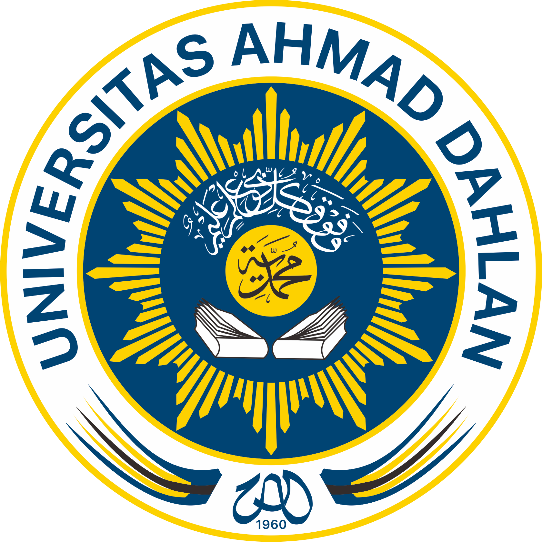 	Oleh:	Miftahul Huda1700024005Skripsi ini Disusun Untuk Melengkapi Persyaratandalam Memperoleh Gelar Sarjana HukumFAKULTAS HUKUMUNIVERSITAS AHMAD DAHLANYOGYAKARTA2023THESISENVIRONMENTAL LAW ENFORCEMENT IN WASTE MANAGEMENT AS AN EMBODIMENT OF THE PRINCIPLES OF GOOD ENVIRONMENTAL GOVERNANCE IN THE CITY OF YOGYAKARTAWritten by:Miftahul Huda1700024005This Thesis Submitted as a Fulfillment of the Requirementsto Attain the Bachelor Degree of Legal StudiesFACULTY OF LAWAHMAD DAHLAN UNIVERSITYYOGYAKARTA 2023HALAMAN PERSETUJUANPENEGAKAN HUKUM LINGKUNGAN DALAM BIDANG PENGELOLAAN SAMPAH SEBAGAI PERWUJUDAN PRINSIP GOOD ENVIRONMENTAL GOVERNANCE DI KOTA YOGYAKARTASkripsi ini Untuk Melengkapi Persyaratan dalam Memperoleh Gelar Sarjana Hukum Pada Fakultas Hukum Universitas Ahmad Dahlan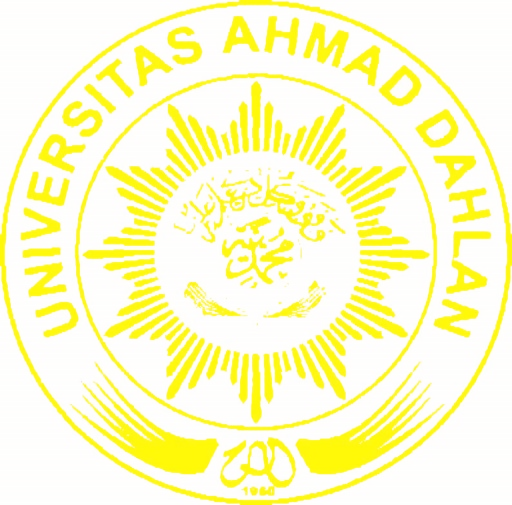 PembimbingNurul Satria Abdi, S.H., M.H.NIY: 60040503APRROVAL PAGEENVIRONMENTAL LAW ENFORCEMENT IN WASTE MANAGEMENT AS AN EMBODIMENT OF THE PRINCIPLES OF GOOD ENVIRONMENTAL GOVERNANCE IN THE CITY OF YOGYAKARTAThis Thesis submitted as a Fulfillment of the Requirements to Attain the Bachelor Degree of Legal Studies at Faculty of Law of Universitas Ahmad Dahlan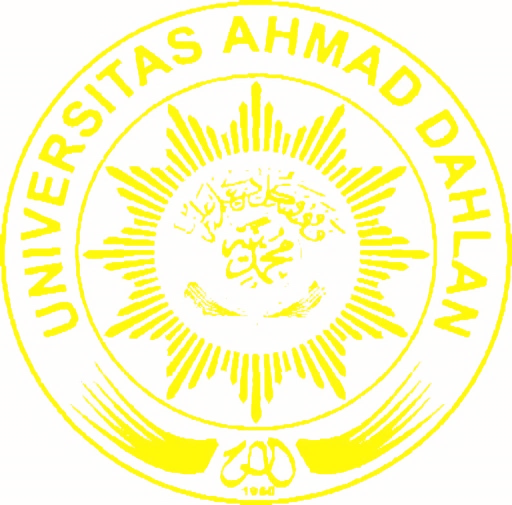 SupervisorNurul Satria Abdi, S.H., M.H.NIY: 60040503HALAMAN PENGESAHANDIPERTAHANKAN DI DEPAN DEWAN PENGUJI SKRIPSI FAKULTAS HUKUM UNIVERSITAS AHMAD DAHLAN UNTUK MELENGKAPI PERSYARATAN DALAM MEMPEROLEH GELAR SARJANA HUKUMPada Tanggal: DEWAN PENGUJIKetua Penguji	: Anggota Penguji	: Anggota Penguji	: Mengesahkan,Dekan Fakultas HukumUniversitas Ahmad DahlanDr. Megawati, S.H., M.Hum.NIP: 195806071986022001APPROVAL PAGEACCEPTED BY THE EXAMINER BOARD OF FACULTY OF LAW OF UNIVERSITAS AHMAD DAHLAN TO BE SUBMITTED AS A FULLFILLMENT OF THE REQUIREMENTS TO ATTAIN BACHELOR DEGREE OF LAWAt the Date: THE EXAMINER BOARDChairman	: Examiner I	: Examiner II	: Approved by,Dean of Faculty of LawUniversitas Ahmad DahlanDr. Megawati, S.H., M.Hum.
NIP: 19580607198602200PERNYATAAN TIDAK PLAGIATSaya yang bertanda tangan di bawah ini:Dengan ini menyatakan bahwa:Hasil karya yang saya serahkan ini adalah asli dan belum pernah diajukan untuk mendapatkan gelar kesarjanaan baik di Universitas Ahmad Dahlan maupun di institusi pendidikan lainnya.Hasil karya saya ini bukan saduran/terjemahan melainkan merupakan gagasan, rumusan, dan hasil pelaksanaan penelitian/implementasi saya sendiri, tanpa bantuan pihak lain, kecuali arahan pembimbing akademik dan narasumber penelitian.Hasil karya saya ini merupakan hasil revisi terakhir setelah diujikan yang telah diketahui dan disetujui oleh pembimbing.Dalam karya saya ini tidak terdapat karya atau pendapat yang telah ditulis atau dipublikasikan orang lain, kecuali yang digunakan sebagai acuan dalam naskah dengan menyebutkan nama pengarang dan dicantumkan dalam daftar pustaka.Pernyataan ini saya buat dengan sesungguhnya. Apabila di kemudian hari terbukti ada penyimpangan dan ketidakbenaran dalam pernyataan ini maka saya bersedia menerima sanksi akademik berupa pencabutan gelar yang telah diperoleh karena karya saya ini, serta sanksi lain yang sesuai dengan ketentuan yang berlaku di Universitas Ahmad Dahlan.Yogyakarta,Miftahul HudaPERNYATAAN PERSETUJUAN AKSESSaya yang bertanda tangan di bawah ini:Dengan ini saya menyerahkan hak sepenuhnya kepada Pusat Sumber Belajar Universitas Ahmad Dahlan untuk menyimpan, mengatur akses serta melakukan pengelolaan terhadap karya saya ini dengan mengacu pada ketentuan akses tugas akhir elektronik sebagai berikut (beri tanda pada kotak):Saya mengijinkan karya tersebut diunggah ke dalam aplikasi Repository Pusat Sumber Belajar Universitas Ahmad Dahlan.Saya mengijinkan karya tersebut diunggah ke dalam Open Journal System (OJS).Demikian pernyataan ini saya buat dengan sebenarnya.        Yogyakarta, 							     Miftahul HudaMengetahui,PembimbingNurul Satria Abdi, S.H., M.H.NIY: 60040503HALAMAN MOTTOMulailah dari mana Anda berada. Gunakan apa yang anda miliki. Dan lakukan apa yang anda bisa.“Allah akan meninggikan orang-orang yang beriman diantaramu dan orang-orang yang diberi ilmu pengetahuan beberapa derajat. Dan Allah maha mengetahui apa yang kamu kerjakan.” (AL-Mujadilah-11)HALAMAN PERSEMBAHANKarya skripsi yang berjudul “Penegakan Hukum Lingkungan dalam bidang pengelolaan sampah sebagai perwujudan prinsip Good Environmenta Governance di Kota Yogyakarta” Saya persembahkan untuk orang-orang yang luar biasa.Kedua orang tua saya, Ayah dan Ibu yang telah mensuport dengan penuh kasih sayang dan keyakinan akan kesuksesan anaknyaSeluruh Dosen dan Jajaran staff Fskultas Hukum Universitas Ahmad DahlanAlmamater Universitas Ahmad Dahlan yang saya banggakaan dan hormatiKATA PENGANTARPuji syukur penulis panjatkan kepada Allah SWT atas berkat rahmat dan hidayah-Nya sehingga penulis dapat menyelesaikan penelitian tugas akhir ini dengan lancar. Karya skripsi ini berjudul “Penegakan Hukum Lingkungan dalam bidang pengelolaan sampah sebagai perwujudan prinsip Good Environmental Governance di Kota Yogyakarta” tentu dalam penyusunan dilalui dengan bimbingan serta masukan dari berbagai pihak. Sehubung dengan selesainya skripsi ini dengan rasa hormat penulis mengucapkan terimakasih yang sebesar-besarnya kepada :Bapak Dr. Muchlas, M.T Selaku Rektor Universitas Ahmad Dahlan. Selaku Rektor Universitas Ahmad Dahlan atas pengabdiannya untuk kemajuan UADDr. Megawati, S.H., M.Hum. Selaku Dekan Fakultas Hukum Universitas Ahmad Dahlan Ibu Wita Setyaningrum, S.H., LL.M. Selaku Wakil Dekan Fakultas Hukum Universitas Ahmad Dahlan atas pengabdiannya selama ini untuk FH UADBapak Fauzan Muhammadi, Lc., LL.M. Selaku Ketua program Studi Fakultas Hukum Universitas Ahmad Dahlan atas dedikasinya untuk kemajuan FH UAD M Hajir Susanto, S.H., M.H. Selaku Dosen Pembimbing Akademik, atas segala kebaikan, nasehat dan bimbingannya. Bapak Nurul Satria Abdi, S.H., M.H. Selaku dosen pembimbing Skripsi, atas segala kebaikannya dan telah meluangkan waktu serta memberikan masukan dalam proses penyelesaian skripsi penulis. Segenap Dosen fakultas Hukum Universitas Ahmad Dahlan yang telah memberikan ilmu, pengetahuan dan pengalamannya selama proses menuntut ilmu di kampus. Serta para staf administrasi dan tata usaha Fakultas Hukum Universitas Ahmad Dahlan yang telah membantu penulis dalam menyelesaikan studi di Fakultas Hukum Universitas Ahmad Dahlan. Terima kasih kepada kedua orang tua, kakak, adik dan segenap keluarga besar saya yang senantiasa mendoakan dan memberikan motuvasiTerima kasih kepada untuk teman satu angkatan yang tidak bisa saya sebutkan satu per satu atas atas support dan motivasinya selama perkuliahaan. Terakhir, penulis menyadari bahwa tulisan ini jauh dari kata sempurna. Karena sesungguhnya kesempurnaan itu hanya milik Allah SWT. Oleh karena itu saran dan kritikan sangat penulis nantikan dari pembaca.Wassalamualaikum Wr.Wb.						Yogyakarta,																		Miftahul HudaDAFTAR ISIHALAMAN PERSETUJUAN 	 iiiAPPROVAL PAGE 	 ivHALAMAN PENGESAHAN  	 v APPROVAL PAGE	 viPERNYATAAN TIDAK PLAGIAT	 viiHALAMAN PERSETUJUAN AKSES	 viiiHALAMAN MOTTO	 ixHALAMAN PERSEMBAHAN	 xKATA PENGANTAR	 xiDAFTAR ISI 	 xiiABSTRAK 	 xiiiBAB I PENDAHULUAN	 1Latar Belakang Masalah 	1 Rumusan Masalah	16 Tujuan Penelitian	 17Manfaat Penelitian	 19Metode Penelitian	 19BAB II TINJAUAN PUSTAKA	 25Penelitian Terdahulu	 25Tinjauan Umum	 32Good Environmental Governance	 35Penegakan Hukum Lingkungan	 37Peraturan Daerah Kota Yogyakarta Nomor 1 Tahun 2022 atas perubahan daerah Nomor 10 Tahun 2012	 51BAB III HASIL PENELITIAN DAN PEMBAHASAN	 52Peraturan mengenai pengelolaan sampah di Indonesia dari peraturan tingkat pusat dan daerah ……………………........................................... 52Isi Undang-undang Republik Indonesia Nomor 18 Tahun 2008 tentang pengelolaan sampah 	70Implementasi prinsip Good Environmental Governance di Kota Yogyakarta ……………………………………………………...........74Sanksi administratif bagi ysng melanggar kententuan Peraturan pengelolaan sampah..................................................................................................93BAB IV KESIMPULAN DAN SARAN	 89Kesimpulan	 89Saran	 92DAFTAR PUSTAKA	 117PENEGAKAN HUKUM LINGKUNGAN DALAM BIDANG PENGELOLAAN SAMPAH SEBAGAI PERWUJUDAN PRINSIP GOOD ENVIRONMENTAL GOVERNANCE DI KOTA YOGYAKARTAMiftahul HudaABSTRAKPenelitian ini bertujuan untuk mengetahui Penegakan Hukum Lingkungan dalam tata pengeloaan sampah di Kots Yogyakarta yang sesuai dengan prinsip Good Environmental Governance.Jenis penelitian yang digunakan dalam proses menulis penelitian ilmiah ini yaitu menggunakan jenis penelitian Normatif (Normative Legal Research). Jenis penelitian Hukum Normatif adalah penelitian yang ditunjukan untuk mengkaji kulitas dari norma Hukum itu sendiri, sehingga seringkali penelitian Hukum Normatif diklafikasi sebagai penelitian Kualitatif.Hasil penelitian dari penulis adalah bahwa dalam melakukan Penegakan Hukum terhadap pencemaran Lingkungan Hidup alibst sampah adalah kurangnya kedadaran masyarakat serta minimnya Sumber Daya Manusia (SDM) yang juga mumpuni selain itu kurangnya peraturan yang mengatur denga tegas kepada para pelaku pencemaran Lingkungan Hidup akibat sampah jadi perlu adanya aturan yang kongkrit untuk membuat efek jera bagi pelaku pencemaran Ligkungan Hidup akibat sampah.Kata Kunci : Penegakan Hukum Lingkungan Peraturan Daerah Pengelolan Sampah.ENVIRONMENTAL LAW ENFORCEMENT IN WASTE MANAGEMENT AS AN EMBODIMENT OF THE PRINCIPLES OF GOOD ENVIRONMENTAL GOVERNANCE IN THE CITY OF YOGYAKARTAMiftahul HudaABSTRACTThis study aims to determine the environmental law enforcement in the waste management system in Yogyakarta Municipality which is in accordance with the principles of good environmental governance.The type of research used in the process of writing scientific research is that of Normative Legal Research.  This type of Normative Law research is research aimed at studying the quality of the Legal norms themselves, so that Normative Law research is often classified as Qualitative research.The results of the research from the author are that in carrying out law enforcement against environmental pollution, the alibst of waste is the lack of public awareness and the lack of qualified human resources (HR), besides the lack of regulations that strictly regulate the perpetrators of environmental pollution due to waste, so there is a need for  concrete rules to create a deterrent effect for perpetrators of environmental pollution due to waste.Keywords: Enforcement of Environmental Law Regional waste Management RegulationsBAB IPENDAHULUANLatar Belakang MasalahPemenuhan lingkungan hidup yang baik dan sehat merupakan hak asasi dan hak konstitusional bagi setiap warga negara Indonesia. Oleh karena itu, pemerintah, pemerintah daerah dan seluruh pemangku kepentingan berkewajiban untuk melakukan perlindungan dan pengelolaan lingkungan hidup dalam pelaksanaan pembangunan berkelanjutan agar lingkungan hidup Indonesia dapat tetap menjadi sumber dan penunjang hidup bagi rakyat Indonesia serta makhluk hidup lain. Sehingga pengelolaan sampah yang baik dan benar merupakan wujud dari pemenuhan lingkungan hidup yang baik dan sehat.Salah satu permasalahan lingkungan yang masih menjadi problematika di perkotaan yaitu pengelolaan sampah. Sampah merupakan salah satu masalah lingkungan hidup yang sampai saat ini belum dapat ditangani secara baik, terutama pada negara-negara berkembang, sedangkan kemampuan pengelola sampah dalam menangani sampah tidak seimbang dengan produksinya (Waluyo dkk, 2012 : 3).Berrkaitan dengan pengelolaan sampah bagi pemerintah dan pemerintah daerah tidak dapat lepas dari asas-asas yang terdapat dalam Pasal 2 Undang-Undang Perlindungan dan Pengelolaan Lingkungan Hidup yang mengatur mengenai asas tanggung jawab negara, asas partisipatif, asas tata kelola pemerintahan yang baik; dan asas otonomi daerah. Oleh karena itu pengelolaan sampah merupakan wujud tanggung jawab negara melalui pemerintah dan pemerintah daerah. Dimana dibutuhkan partisipasi masyakat untuk melakukan pengelolaannya. Selain itu diperkuat dengan Pasal 63 Undang-Undang Perlindungan dan Pengelolaan Lingkungan Hidup yang mengatur mengenai kewenangan pemerintah dan pemerintah daerah dalam perlindungan dan pengelolaan lingkungan hidup. Dimana berdasarkan asas tata kelola pemerintahan yang baik; dan asas otonomi daerah dapat dijadikan acuan dalam pengelolaan sampah, (Yustisia. Vol.4 No. 3:2019) Sistem Pemerintahan Negara Kesatuan Republik Indonesia dalam Pasal 1 ayat 1 Undang-Undang Dasar 1945 Bahwa:“Negara Indonesia ialah negara kesatuan, yang berbentuk republik”Undang-Undang Dasar 1945 Pasal 18B ayat (1) “Negara mengakui dan menghormati satuan-satuan pemerintahan daerah yang bersifat khusus atau bersifat istimewa yang diatur dengan undang-undang” Dalam ketentuan Undang-Undang Dasar tersebut ditegaskan bahwa Negara mengakui dan menghormati satuan-satuan pemerintahan daerah yang bersifat khusus atau bersifat istimewa yang diatur dengan Undang-Undang. Dengan adanya ketentuan seperti inilah maka perubahan atas Undang-Undang Nomor.3 Tahun 1950 jo Undang-Undang Nomor. 19 Tahun 1950 Tentang Pembentukan Daerah Istimewa Yogyakarta memperoleh landasan yuridis konstitusional yang jelas. Bahkan telah diperintahkan oleh Undang-Undang Dasar  tersebut,(Gie,1993:33).Penyelenggaran otonomi daerah dipandang perlu untuk lebih menekankan pada prinsip-prinsip demokrasi, peran serta masyarakat, pemerataan dan keadilan serta memperhatikan potensi dan keanekaragaman daerah. Demokratisasi membawa perubahan dalam sistem pemerintahan daerah yang semula sentralistik menjadi desentralistis. Implikasinya terjadi pergeseran kekuasaan dari pusat ke daerah. Adanya desentralisasi, daerah menggunakan otonominya untuk mendayagunakan sumber daya yang dimiliki dengan inovatif dan kreatif. Haikat dari desentralisasi adalah tugas pemerintah daerah yang dilakukan oleh aparatur dari pemerintah daerah di daerah dengan menggunakan dana yang bersumber dari APBD. (Moenta & Pradana, 2018: 28). Dengan keleluasaan daerah otonom saat ini dalam mengatur dan mengurus urusan rumah tangganya, akan memberikan peluang daerah bersangkutan untuk tata kelola kewenangannya dalam suasana pemerintahan yang demokratis.Berlakunya Undang-undang Nomor 5 Tahun 2014 tentang Pemerintah Daerah, maka daerah dituntut untuk menyelenggarakan pemerintahnnya sendiri dan mengelola daerahnya dengan harapan dapat mempercepat terciptanya kesejahteraan di masyarakat. Pemerintah daerah berhak mengeluarkan berbagai kebijakan publik untuk tujuan tersebut dengan catatan sesuai dengan peraturan perundang-undangan yang telah diputuskan oleh pemerintah pusat. Pelaksanaan Undang-Undang Nomor 5 Tahun 2014 tentang Pemerintah Daerah telah menimbulkan perubahan yang mendasar mengenai peraturan hubungan antara pusat dan daerah dalam bidang administrasi pemerintahan yang dikenal dengan istilah otonomi daerah.Otonomi daerah secara luas adalah wewenang atau kekuasaan pada suatu wilayah mengatur dan mengelola untuk kepentingan masyarakat itu sendiri mulai dari ekonomi, sosial, budaya dan ideologi yang sesuai dengan tradisi dan adat istiadat lingkungannya, dengan demikian berarti kemandrian suatu daerah dalam kaitan pembuatan dan keputusan mengenai kepentingan daerahnya. (Ubedilah, 2000: 170). Berlakunya otonomi daerah maka daerah otonom dapat mewujudkan adanya suatu kebijakan umum yakni langkah yang diambil oleh pemerintah untuk menyelesaikan masalah-malasalah publik (public issues) yang terdapat di lingkungan sekitar masyarakat daerah. Bahwa pembangunan akan dilaksanakan secara efektif dan efisien di daerah dalam rangka mewujudkan kesejahteraan sosial. (Supriatna, 1996: 21), diantaranya adalah masalah lingkungan hidup. Kesadaran akan kelestarian lingkungan di Indonesia masih sangat kurang, sehingga untuk mengurangi masalah lingkungan pada masa mendatang pun semakin sulit karena kurangnya kesadaran pada saat ini, jadi dalam hal ini yang perlu di tingkatkan untuk mencapai kelestarian lingkungan adalah kesadaran akan pentingnya melestarikan dan menjaga lingkungan. (Nasution, et. Al., 2022: 90).Indonesia termasuk ke dalam 10 (sepuluh) negara dengan jumlah penduduk terbanyak di dunia. Banyaknya penduduk yang tinggal di sebuah negara tentunya akan menumpulkan sejumlah persoalan, diantaranya adalah produksi sampah dan pengolahannya.  Kementerian Lingkungan Hidup dan Kehutanan (KLHK) menyampaikan bahwa produksi sampah nasional mencapai 175.000 ton per hari. Rata-rata satu orang penduduk Indonesia menyumbang sampah sebanyak 0.7 kg per hari. Timbunan sampah di Indonesia hingga 2020 telah mencapai 67,8 juta ton per tahun. (Sulaiman dan Varwati, 2022).Kebijakan berupa pengaturan pengelolaan sampah di Indonesia dirasa belum efektif menimbulkan efek jera kepada masyarakat. Hal tersebut dibuktikan dengan jumlah penduduk 237 juta yang diperkirakan akan bertambah menjadi 270 juta penduduk di tahun 2025, diperkirakan jumlah sampah yang akan dihasilkan sebanyak 130.000 ton/hari. Selain itu Indonesia juga didaulat sebagai negara peringkat ke-2 penghasil sampah domestik yaitu sebesar 5,4 juta ton per tahun. (Asiyah, 2019: 318).Permasalahan pengelolaan sampah sudah menjadi permasalahan yang krusial karena daerah-daerah (Kabupaten/Kota) juga mengalami banyak kendala dalam pengelolaan sampah. Salah satu hal yang menjadi kendala mengenai penerapan dan penegakan hukum dalam pengelolaan sampah yang merupakan bagian dari penegakan hukum lingkungan terutama dalam penerapan sanksinya. (Asiyah, 2019: 318).Sampah adalah buangan yang dihasilkan dari suatu proses produksi baik domestik (rumah tangga) maupun industri, dalam Undang-undang Nomor. 18 Tahun 2008 tentang Pengelolaan Sampah, disebutkan bahwa sampah adalah sisa kegiatan sehari-hari manusia atau proses alam yang berbentuk padat atau semi padat berupa zat organik atau anorganik bersifat dapat terurai atau tidak dapat terurai yang dianggap sudah tidak berguna lagi dan dibuang ke lingkungan. Sedangkan menurut definisi World Health Organization (WHO) sampah adalah sesuatu yang tidak digunakan, tidak diapakai, tidak disenangi atau sesuatu yang dibuang yang berasal dari kegiatan manusia dan tidak terjadi dengan sendirinya. (Dobiki, 2018: 221).Jenis sampah dibedakan atas sifat biologis dan kimianya sehingga memperoleh pengelolaan yakni sampah yang dapat membusuk (seperti sisa makan, daun, sampah kebun, pertanian dan lainnya), sampah yang tidak membusuk seperti kertas, plastik, gelas, logam dan lainnya, sampah yang berupa debu/abu serta sampah yang berbahaya terhadap kesehatan, seperti sampah yang berasal dari industri yang mengandung zat-zat kimia maupun zat fisik berbahaya.Jenis sampah tersebut dapat dibagi menjadi tiga yakni sampah organik, sampah non-organik dan sampah B3 (Bahan Berbahaya Beracun). Lingkungan yang kurang bersih akibat banyaknya sampah yang berserakan di sekitar dan sekeliling pemukiman merupakan salah satu hal menarik untuk dikaji. Karena penumpukan sampah ini akhirnya akan dapat menimbulkan masalah antara lain masalah kebersihan, keindahan, kesehatan dan lingkungan hidup serta masalah sosial.Sampah baik kualitas maupun kuantitasnya sangat dipengaruhi oleh berbagai kegiatan dan taraf hidup masyarakat. antara lain: jumlah penduduk, semakin banyak penduduk semakin banyak pula sampahnya.; keadaan sosial ekonomi, semakin tinggi keadaan sosial ekonomi masyarakat, semakin banyak jumlah sampah yang dibuang; kemajuan teknologi, kemajuan teknologi akan menambah jumlah maupun kualitas sampah, karena pemakaian bahan baku yang semakin beragam, cara pengepakan dan produk manufaktur yang semakin beragam pula; tingkat pendidikan, semakin tinggi tingkat pendidikan selayaknya semakin tinggi kesadaran dan kemampuan masyarakat dalam pengelolaan sampah.Pemahaman masyarakat Indonesia terhadap pentingnya pemanfaatan sampah perlu untuk ditingkatkan. Barang-barang yang sudah rusak, tidak terpakai, kemasan produk dan sisa makanan hanya dibuang begitu saja, sebagian menumpuk di tempat pembuangan akhir atau berserakan di jalan atau berada di sungai. Banyak yang sudah menganggap aman apabila ada petugas yang sudah mengangkut sampah, sehingga sudah tidak khawatir, padahal belum tentu sampah tersebut dapat mudah diuraikan dan diproses dalam pengelolaannya. (Utami, 2013: 2).Penumpukan sampah di suatu daerah akan membawa pengaruh bagi masyarakat maupun lingkungan daerah itu sendiri, baik itu pengaruh positif maupun pengaruh negatif. Sampah bisa menimbulkan masalah bagi kesehatan masyarakat dan merusak lingkungan sekitarnya. Sampah juga bisa menjadi sumber konflik sosial, karena bau sampah dan lingkungan yang kotor. Namun sampah juga bisa menjadi sumber mata pencaharian jika dikelola dengan benar. Masyarakat mengembangkan 3 (tiga) model pengelolaan sampah dan untuk model yang paling baik yaitu memilah antara sampah organik, anorganik, sampah B3, dan sampah lain-lain. (Arsanti dan Giyarsih, 2012: 66).Masing-masing daerah mempunyai cara tersendiri dalam mengelola sampah. Diantaranya ada yang melakukan proses daur ulang limbah agar menjadi produk baru yang memiliki nilai ekonomis, menerapkan bank sampah, da nada yang menggunakan metode sanitary landfill. Pengelolaan sampah yang baik (good garbage management) pada dasarnya merupakan tanggung jawab bersama, sehingga implementasinya tidak dapat dilihat secara sepihak pada lapisan (layer) tertentu saja. (Addahlawi, et. al., 2019: 117).Pengelolaan sampah yang dilakukan oleh pemerintah hingga saat ini belum bisa mengatasi masalah-masalah di atas, karena perlakuan terhadap sampah masih memakai paradigma lama. Sampah-sampah yang dikumpul, akan diangkut dan dibuang ke Tempat Pembuangan Sampah (TPS) atau Tempat Pembuangan Akhir (TPA), tanpa ada pengelolaan. Pengelolaan sampah telah menjadi salah satu isu utama di banyak kota di Negara-negara berkembang. Tempat-tempat pembuangan akhir dari limbah padat perkotaan merupakan sumber terbesar ketiga dari emisi Metana Antropogenik di dunia.Daerah Istimewa Yogyakarta sebagai salah satu kota besar di Indonesia juga mengalami masalah yang pelik mengenai sampah. Problem lingkungan hidup yang cukup serius di Daerah Istimewa Yogyakarta adalah persoalan tata kelola sampah. Tata kelola sampah di Daerah Istimewa Yogyakarta membutuhkan pengelolaan sampah secara profesional oleh pemerintah daerah. Tanggung jawab penuh pengelolaan sampah perkotaan harus dikerjakan sepenuhnya agar pelayanan publik urusan sampah berjalan baik. Adanya masalah di Tempat Pembuangan Sampah Terpadu (TPST) Piyungan harus segera mendapat solusi, jalan keluar. Tata kelola sampah secara profesional itu sepenuhnya jadi tanggungjawab pemerintah daerah. (Hidayah, 2022).Undang-Undang Nomor 32 Tahun 2009 Tentang Perlindungan Dan Pengelolaan Lingkungan Hidup. Pasal 1 ayat (2) menyebutkan :“Perlindungan dan pengelolaan lingkungan hidup adalah upaya sistematis dan terpadu yang dilakukan untuk melestarikan fungsi lingkungan hidup dan mencegah terjadinya pencemaran dan/atau kerusakan lingkungan hidup yang meliputi perencanaan, pemanfaatan, pengendalian, pemeliharaan, pengawasan, dan penegakan hukum”.Selanjutnya dalam Undang-Undang ini juga tercantum jelas dalam Bab X Pasal 69 disebutkan :Setiap orang dilarang: a.	melakukan perbuatan yang mengakibatkan pencemaran dan/atau perusakan lingkungan hidup; b.	memasukkan B3 yang dilarang menurut peraturan perundangundangan ke dalam wilayah Negara Kesatuan Republik Indonesia; c.	memasukkan limbah yang berasal dari luar wilayah Negara Kesatuan Republik Indonesia ke media lingkungan hidup Negara Kesatuan Republik Indonesia.Mengenai larangan dalam perlindungan dan pengelolaan lingkungan hidup yang meliputi larangan melakukan pencemaran, memasukkan benda berbahaya dan beracun (B3), memasukkan limbah ke media lingkungan hidup, melakukan pembukaan lahan dengan cara membakar, dan lain sebagainya. Larangan-larangan tersebut diikuti dengan sanksi yang tegas dan jelas tercantum pada Bab XV tentang ketentuan pidana Pasal 97-123. Salah satunya adalah dalam Pasal 103 yang berbunyi:“Setiap orang yang menghasilkan limbah B3 dan tidak melakukan pengelolaan sebagaimana dimaksud dalam Pasal 59, dipidana dengan pidana penjara paling singkat 1 (satu) Tahun dan paling lama 3 (tiga) Tahun dan denda paling sedikit Rp1.000.000.000,00 (satu miliar rupiah) dan paling banyak Rp3.000.000.000,00 (tiga miliar rupiah)”.Penegakan hukum dalam pengelolaan sampah menjadi sebuah harapan pemerintah maupun pemerintah daerah dalam menerapkan prinsip Good Environmental Governance dengan tujuan akan menumbuhkan kesadaran bagi masyarakat akan lingkungan hidup yang baik dan sehat.Environmental Governance merupakan paradigma baru di bidang lingkungan hidup dimana menjadi bagian penting dari pencapaian Good Governance. Selain itu konsep Enviromental Governance diharapkan dapat menjadikan aspek lingkungan sebagai mainstream utama pembangunan di Indonesia yang sama-sama menjalankan aspek ekonomi dan sosial.Salah satu nilai yang menjadi prinsip dari Good Governance adalah komitmen terhadap perlindungan lingkungan hidup. Prinsip tersebut ditekankan pada keseimbangan antara pemanfaatan sumber daya alam dan perlindungan atau konservasinya, penegakan prinsip-prinsip pembangunan berkelanjutan, rendahnya tingkat pencemaran dan kerusakan lingkungan, dan rendahnya tingkat pelanggaran terhadap aktivitas perusakan lingkungan. (Azizy, 2007: 47).Pemahaman terkait Environmental Gvernance pada 2 (dua) konsep yakni dimaksud adalah sebuah kumpulan nilai-nilai dan norma yang memandu atau mengatur hubungan antara negara dan masyarakat dalam penggunaan, pengawasan dan manajemen dari lingkungan alam. (Azizy, 2007: 48).Permasalahan pengelolaan sampah sudah menjadi permasalahan yang krusial karena daerah-daerah (Kabupaten/Kota) juga mengalami banyak kendala dalam pengelolaan sampah. Salah satu hal yang menjadi kendala mengenai penerapan dan penegakan hukum dalam pengelolaan sampah yang merupakan bagian dari penegakan hukum lingkungan terutama dalam penerapan sanksinya.Kesadaran masyarakat dalam pengelolaan sampah maka dibutuhkan adanya sebuah kebijakan atau peraturan perundang-undangan yang mempunyai korelasi maupun berkaitan langsung dengan pengelolaan sampah. Oleh karena itu kebijakan adalah sarana yang didalamnya terkandung nilai-nilai dan konsep-konsep tentang keadilan, kebenaran, kemanfaatan sosial dan sebagainya. (Ridwan, 2011: 291).Di Indonesia terdapat beberapa peraturan perundangundangan yang mempunyai korelasi maupun berkaitan langsung dengan pengelolaan sampah yaitu:1.	Undang-Undang Nomor 32 Tahun 2009 tentang Perlindungan dan Pengelolaan Lingkungan Hidup,  2.	Undang-Undang Nomor 23 Tahun 2014 tentang Pemerintahan Daerah,  3.	Undang-Undang Nomor 18 Tahun 2008 tentang Pengelolaan Sampah,  4.	Peraturan Daerah Kota Yogyakarta Nomor 1 Tahun 2022  atas perubahan peraturan daerah nomor 10 tahun 2012  Pengelolaan Sampah 5.	Peraturan Walikota Kota Yogyakarta Nomor 67 Tahun 2018 tentang Kebijakan dan Strategi Kota Yogyakarta Dalam Pengelolaan Sampah Rumah Tangga dan Sampah Sejenis Sampah Rumah Tangga.Sanksi-sanksi yang terdapat dalam peraturan tersebut terutama yang menyangkut pengelolaan sampah tidak memberikan efek jera bagi masyarakat yang tidak melakukan pengelolaan sampah dengan berwawasan lingkungan sehingga perlu dikaji mengenai efektifitas sanksi dalam penegakan hukum dalam pengelolaan sampah. Selain itu peran pemerintah daerah juga sangat penting dalam mengeluarkan kebijakan terhadap pengelolaan sampah.Apabila daerah mampu mengelola sampahnya dengan baik maka pelaksanaan terhadap prinsip Good Environmental Governance sudah dapat dikatakan terpenuhi. Penyelenggaraan pemerintahan berdasarkan prinsip Good Environmental Governance memberikan makna bahwa prinsip-prinsip penyelenggaraan negara yang baik dalam mengelola lingkungan sesuai prinsip sumber-sumber daya alam dan lingkungan. (Siahaan, 2009: 143).Masalah pengelolaan sampah tidak bisa dipandang sebagai masalah pencemaran lingkungan biasa saja, akan tetapi sudah merupakan masalah intergral dari masalah pembangunan. Masalah pengelolaan sampah terkait dengan konteksgeografi, sumber daya alam, politik, ekonomi, sosial budaya sehingga menjadi masalah multisektoral, yang melibatkan semua sektor.Permasalahan pengelolaan sampah tidak dapat dipisahkan dengan hukum. Dalam hal ini hukum berfungsi sebagai perlindungan kepentingan manusia dalam lingkungan sekitar. Agar kepentingan manusia dan lingkungan alam terlindungi, maka hukum harus dilaksanakan sebagai mana mestinya. Pelaksanaan hukum dapat berlangsung normal, damai, tetapi dapat terjadi pula pelanggaran hukum atas hukum itu sendiri. Untuk itu, hukum yang telah dilanggar harus ditegakkan.Penegakan hukum adalah kegiatan menyerasikan hubungan nilai-nilai yang terjabar di dalam kaidah-kaidah yang mantap dan mengejawantah dan sikap tidak sebagai rangkaian penjabaran nilai tahap akhir, untuk menciptakan, memelihara, dan mempertahankan kedamaian pergaulan hidup. (Soekanto, 2007: 5) Rumusan MasalahBerdasarkan latar belakang masalah tersebut, maka dapat dirumuskan masalah sebagai berikut :Bagaimana pengaturan mengenai pengelolaan sampah di Indonesia dari peraturan tingkat pusat dan daerah?  Apakah penegakan Hukum Lingkungan dalam bidang pengelolaan sampah di Kota Yogyakarta sesuai prinsip Good Environmental Governace?Tujuan Penelitian 1. Untuk mengetahui pengaturan mengenai pengelolaan sampah di Indonesia dari peraturan tingkat pusat dan daerah.2. Untuk mengetahui tata kelola Pemerintah Daerah Yogyakarta Dalam Pengelolaan Sampah di Kota Yogyakarta3. Untuk mengetahui penegakan hukum lingkungan dalam bidang pengelolaan sampah di Kota Yogyakarta sesuai prinsip Good Environmental GovernaceManfaat Pnelitian 1 Manfaat TeoritisUntuk memberikan pemahaman Ilmu Hukum terkait pengaturan pengelolaan sampah di Indonesia Menambah Literatur yang dapat di jadikan data seknder dan menambah Ilmu Hukum terutama pengaturan pengelolaan sampah di Kota Yogyakarta2 Manfaat PraktisSebagai sumbangan dan stimulant bagi masyarakat ilmiah pada umunya, untuk mencari, meneliti, menemukan dan memecahkan masalah Hukum Lingkungan dalam bidang pengelolaan sampah sebagai perwujudan prinsip Good Environmental Governace sehingga dapat diperoleh rekomendasi sebagai bahan wacana dan masukan bagi pemangku kebijakan, pelaksana pengelolaan sampah di Dinas Lingkungan Hidup (DLH), juga sebagai sumbangsih pemikiran untuk memberikan alternatif serta solusi menyelesaikan masalah sampah terutama di Kota Yogyakarta Untuk mengasah pola pikir serta penalaran sesuai analogi penulis dalam menerapkan Ilmu yang di peroleh Metode PenelitianJenis PenelitianJenis dan penelitian yang akan digunakan dalam proses menulis penelitian ilmiah ini menggunakan metode  penelitian hukum normatif (Normative Legal Research). Jenis penelitian hukum normatif adalah penelitian yang ditunjukkan untuk mengkaji kualitas dari norma hukum itu sendiri, sehingga seringkali penelitian hukum normatif diklafikasi sebagai penelitian kualitatif. Metode penelitian kualitatif adalah yang mengacu pada norma hukum yang terdapat dalam peraturan perundang-undangan  dan putusan pengadilan serta norma-norma yang hidup dan berkembang dalam masyarakat (Hendrik Mezak, 2006: 86).Objek PenelitianObjek yang diteliti dalam penelitian ini adalah: Undang-Undang Nomor 18 tahun 2008 dan Peraturan Daerah Kota Yogyakarta Nomor 10 tahun 2012 tentang pengelolaan sampah penulis juga menganalisis tentang Penegakan Hukum  Lingkungan Dalam Pengelolaan Sampah Sebagai Perwujudan Prinsip Good Environmental Governance Di Kota Yogyakarta.Sumber DataData sekunder merupakan Sumber data terdiri dari data primer dan data sekunder. Sumber data primer diperoleh dari responden secara langsung. Mengacu pendapat Soerjono Soekanto dalam menggunakan data sekunder di bidang hukum ditinjau dari kekuatan mengikatnya dapat dibedakan menjadi tiga (Setiono,2005:19), maka penulis menggunakan sumber data sekunder bersumber dari bahan hukum yang terdiri dari :                            Bahan hukum primerBahan hukum primer adalah bahan hukum yang bersifat otoritas. Di mana dalam hal ini bahan hukum primer adalah terdiri dari peraturan perundang-undangan, catatan-catatan resmi, atau risalah dalam pembuatan peraturan Perundang-undangan (Suekanto, 1984 : hlm 141). Undang-Undang Dasar Negara Republik Indonesia Tahun 1945 Kitab Undang-Undang Hukum Pidana (Wetboek van Strafrecht /WvS). Staatsblad Tahun 1915 Nomor 732. Undang-Undang Republik Indonesia Nomor 23 Tahun 2014 Tentang Pemerintahan Daerah. Undang-Undang Republik Indonesia Nomor 32 Tahun 2009 tentang Perlindungan dan Pengelolaan Lingkungan Hidup. Undang-Undang Republik Indonesia Nomor 18 Tahun 2008 Tentang Pengelolaan Sampah. Peraturan Daerah Kota Yogyakarta Nomor 10 Tahun 2012 tentang Pengelolaan Sampah. Peraturan Walikota Kota Yogyakarta Nomor 67 Tahun 2018 tentang Kebijakan dan Strategi Kota Yogyakarta Dalam Pengelolaan Sampah Rumah Tangga dan Sampah Sejenis Sampah Rumah Tangga.Bahan hukum sekunderBahan hukum sekunder adalah bahan hukum yang mendukung bahan hukum primer yang berupa buku, jurnal, hasil penelitian, hasil kegiatan ilmiah, dan lain-lain.Bahan hukum tersierBahan hukum tersier yaitu bahan hukum yang menjelaskan bahan hukum primer dan bahan hukum sekunder, antara lain kamus hukum, kamus bahasa, dan ensiklopedia.Metode Pengumpulan Data Metode penelitian yang digunakan merupakan Normatif dan Empiris yang menggunakan pengelolaan data dengan teknik Empiris Kualitatif. Untuk mengumpulkan data skripsi ini menggunakan studi kepustakaan.Analisis DataTeknik analisis data dalam penelitian hukum ini menggunakan analisa hukum normatif (Normative Legal Research) dengan pendekatan masalah yaitu pendekatan perundang-undangan (Statute Approach). (Marzuki, 2010: 96).Analisis menggunakan pendekatan hukum normatif, yaitu melihat hukum sebagai norma dalam masyarakat dimana penegakan hukum dalam pengelolaan sampah juga menjadi sebuah perwujudan pemerintah maupun pemerintah daerah dalam menerapkan prinsip Good Environmental Governance dengan tujuan akan menumbuhkan kesadaran bagi masyarakat akan pentingya pengelolaan sampah khususnya di Kota Yogyakarta.BAB IITINJAUAN PUSTAKAPENELITIAN TERDAHULUTinjauan pustaka berisikan informasi pustaka berisikan informasi mengenai penelitian terdahulu dan tinjauan pustaka/ kerangka teori. Pada penelitian terdahulu memuat penelitian-penelitian yang memiliki keterkaitan, kesamaan dan perbedaan mengenai materi yang diteliti.Pertama : Reynaldi Oktavianus dalam skripsinya  Penelitian yang dilakukan oleh Reynaldi Oktavianus. Skripsi Fakultas Hukum Universitas Atma Jaya Yogyakarta, tahun 2020, tentang “Penegakan Hukum Oleh Dinas Lingkungan Hidup Terhadap Pencemaran Akibat Sampah Di Kabupaten Purworejo”Penelitian ini bertujuan untuk mengetahui bagaimanakah penegakan hukum terhadap pelaku pencemar lingkungan hidup akibat sampah di Kabupaten Purworejo, dan mengetahui tentang apa saja hambatan dalam melakukan penegakan hukum terhadap pelaku pencemar lingkungan hidup akibat sampah di Kabupaten Purworejo.Penelitian yang dilakukan oleh Muh. Faldi Abbas Mussa dalam persamaannya dengan penelitian yang penulis lakukan yaitu secara bersamaan meneliti tentang pengakan hukum ligkungan dalam budang pengelolaan sampah .Perbedaan penelitian ini dengan penelitian yang penulis lakukan yaitu penulis meneliti penegakan hukum tata kelola sampah  Sementara penelitiannya Reynaldi Oktavianus tentang hamabatan dalam upaya penegakan untuk pelanggar akibat pencemaran sampah.Kedua : Madarina, Skripsi Fakultas Syari’ah Dan Hukum Universitas Islam Negeri Sunan Kalijaga Yogyakarta, tahun 2019, tentang “Implementasi Peraturan Daerah Kota Yogyakarta Nomor 10 Tahun 2012 Tentang Pengelolaan Sampah (Studi Pengelolaan Sampah Di Pondok Pesantren Al-Luqmaniyyah Yogyakarta)”.Tujuan dari penelitian ini adalah untuk mengetahui bagaimana kebijakan Pemerintah Kota Yogyakarta dalam mengimplementasikan Peraturan Daerah Kota Yogyakarta Nomor 10 tahun 2012 tentang Pengelolaan Sampah, dan apakah implementasi pengelolaan sampah di Pondok Pesantren Al-Luqmaniyyah Yogyakarta telah sesuai dengan Perda Kota Yogyakarta Nomor 10 tahun 2012 Tentang Pengelolaan Sampah.Penelitian ini menggunakan jenis penelitian lapangan (field research), yang mana data primer yang digunakan adalah hasil observasi dan wawancara di Dinas Lingkungan Hidup Yogyakarta dan Pondok Pesantren Al Luqmaniyyah.Penelitian yang dilakukan oleh Madarina dalam persamaannya dengan penelitian yang penulis lakukan yaitu secara bersamaan meneliti tentang pengelolaan sampah. Perbedaan penelitian ini dengan penelitian yang penulis lakukan yaitu penulis meneliti penegakan hukum lingkungan dilandasi prinsip Good Envirmental Governance  dalam pengelolaam sampah. Sedangkan penelitian Madaarina meneliti tetang Pengetahuan masyarakat khususnya santri Pondok Pesantren Alluqmaniyyah mengenai implementasi terhadap Peraturan Daerah Kota Yogyakarta Nomor 10 Tahub 2012 tentang Pengelolaan SampahKetiga : Febri Setiawan, Skripsi Fakultas Hukum Universitas Muhammadiyah Yogyakarta, tahun 2017, tentang “Penegakan Hukum Terhadap Peraturan Daerah Nomor 10 Tahun 2012 Tentang Pengelolaan Sampah Di Kota Yogyakarta”. Penelitian ini bertujuan untuk mengetahui bagaimana pelaksanaan kinerja penegak hukum yang berwenang untuk menegakan Peraturan Daerah Nomor 10 Tahun 2012 Tentang Pengelolaan Sampah di Kota Yogyakarta.Peranan Dinas Lingkungan Hidup dan Satuan Polisi Pamong Praja ataupun Penyidik Pegawai Negeri Sipil dalam penerapan peraturan daerah tersebut, Kendala-kendala yang dihadapi kedua Lembaga Daerah tersebut dalam menerapkan Peraturan daerah, serta langkah-langkah yang dilakukan kedua Lembaga Daerah tersebut dalam menyelesaikan kasus tersebut.Penelitian yang dilakukan oleh Jauhar Nashrullah dalam persamaannya dengan penelitian yang penulis lakukan yaitu secara bersamaan meneliti Penegkan Hukum dalam Lingkungan Perbedaan penelitian ini dengan penelitian yang penulis lakukan yaitu penulis meneliti tentang Penegakan Hukum lingkungan dalam bidang pengelolaan sampah untuk terwujudnya prnsip Good Enviromental Governance di Kota YogyakartaTINJAUAN UMUM   1.Pengertian Good Environmental GovernanceSebagaimana yang telah dijelaskan sebelumnya bahwa good environmental governance dimaknai sebagai pengelolaan pemerintahan yang baik (good governance) yang peduli terhadap kelangsungan dan kelestarian lingkunganhidup. Pentingnya pemerintahan yang baik, oleh karena penyelenggaraan pemerintahan yang baik akan menentukan sejauh mana tujuan penyelenggaraan pemerintahan itu bisa tercapai. (The Indonesian Journal of International Clinical Legal Education, 2020: 43 56)Pmerintahan  yang  sudah  mampu  mewujudkan Good Governance belum tentu memiliki kepedulian terhadap aspek keberlanjutan ekosistem. Seperti yang diusung oleh environmetalism. Oleh  sebab  itu  pemerintah  yang  telah  mengupayakan   aktualisasi prinsip-prinsip Good Governance  masih memerlukan  persyaratan tambahan yaitu mengaitkan seluruh kebijakan pembangunan dengan prinsip-prinsip keberlanjutan ekologi (ecological sustainability).  agar dapat dikatakan sebagai good environmental governanc.Hal tersebut menjelaskan bahwa Good Environmental Governance merupakan sebuah kegiatan penting untuk mensukseskan penggunaan sumber daya alam secara bekelanjutan dan melindungi kualitas lingkungan. Kegiatan ini membutuhkan transparansi sistem pada institusi lingkungan, kebijakan dan program-program yang melibatkan masyarakat dalam merumuskan dan penerapan kebijakan-kebijakan. Dan Evironmental Governance juga sebagai framework pengelolaan negara melalui interaksinya dengan rakyat, dalam rangka pengelolaan lingkungan hidup. (Budiati, 2012:65 Ada hubungan erat antara penyelenggaraan pemerintahan yang baik dengan pengelolaan lingkungan hidup yang baik. Penyelenggaraan pemerintahan yang baik akan mempengaruhi dan menentukan pengelolaan lingkungan hidup yang baik, dan pengelolaan lingkungan hidup yang baik mencerminkan tingkat penyelenggaraan pemerintahan yang baik. Tegasnya, tanpa penyelenggaraan pemerintahan yang baik, sulit mengharapkan akan adanya pengelolaan lingkungan hidup yang baik.Good governance yang berkaitan dengan aspek pengelolaan lingkungan itu, juga berkaitan dengan pelaksanaan asas-asas umum pemerintahan yang baik. dari tiga belas asas umum pemerintahan yang baik, yang berkaitan dengan urusan lingkungan hidup antara lain asas kepastian hukum, keseimbangan, tidak mencampuradukkan kewenangan, keadilan dan kewajaran, menanggapi harapan yang ditimbulkan, dan asas penyelenggaraan kepentingan umum. (Hyronimus Rhiti, 2006:7) Penyelenggaraan pemerintahan yang baik, mensyaratkan beberapa hal, yaitu: pertama, penyelenggaraan pemerintahan yang baik mensyaratkan agar pemerintah itu sendiri benar-benar efektif dalam memerintah. Sebab, selamapemerintah lemah dan tidak efektif, kekuasaan pemerintah bisa menjadibulan-bulanan dan menjadi alat permainan kepentingan kelompok tertentu dengan mengorbankan kepentingan rakyat banyak. Kedua, untuk menjamin penyelenggaraan pemerintahan yang baik, pemerintah harus patuh terhadap aturan hukum yang berlaku. Hal ini berarti bahwa setiap penyelenggara pemerintahan harus menjadi contoh yang baik dalam mematuhi hukum. Tanpa kepatuhan terhadap hukum, tidak akan ada kepastian hukum, dan selama tidak ada kepastian hukum tidak mungkin bisa dijamin ada penyelenggaraan pemerintahan yang baik.Ketiga: Prinsip Transparansi. (The Indonesian Journal of International Clinical Legal Education, 2020:43 56)Setiap negara yang menerapkan Transparansi dibangun atas dasar arus informasi yang bebas. Seluruh proses pemerintahan, lembaga-lembaga dan informasi perlu dapat diakses oleh pihak-pihak yang berkepentingan, daninformasi yang tersedia harus memadai agar dapat dimengerti dan dipantau. Penerapan prinsip keterbukaan (transparency) merupakan suatu keharusansebagai bentuk open governance yang memudahkan bagi swasta dan masyarakat untuk mengakses berbagai informasi mengenai perencanaan dan pelaksanaan pembangunan. Kemudahan dalam melakukan akses informasi memungkinkan swasta dan masyarakat dapat lebih maksimal dalam menggunakan hak untuk berperan serta dalam perencanaan dan pelaksanaan pembangunan.Peran serta masyarakat dalam penyelenggaraan pemerintahan memiliki dasar hukum yang kuat. Undang-undang Nomor 32 Tahun 2004 tentang Pemerintahan Daerah (UU Pemda 2004). Nomor 32 Tahun 2009 tentang Perlindungan dan Pengelolaan Lingkungan Hidup (UU PPLH) juga mengatur mengenai peran serta masyarakat dalam pengelolaan lingkungan hidup. Peran serta masyarakat juga diatur berkaitan dengan penyusunan analisis mengenai dampak lingkungan (Amdal). Pasal 26 UU PPLH mengatur bahwa dokumen Amdal disusun oleh pemrakarsa dengan melibatkan masyarakat. Pelibatan masyarakat harus dilakukan berdasarkan prinsip pemberian informasi yang transparan dan lengkap serta diberitahukan sebelum kegiatan dilakukan. Peran serta masyarakat dalam pengelolaan lingkungan hidupmempunyai jangkauan luas.  Peran serta tersebut tidak hanya meliputi peran serta individu yang terkena berbagai peraturan perundang undangan atau keputusan administratif, akan tetapi meliputi pula peran serta kelompok dan organisasi dalam masyarakat.Adapun pokok fikiran yang melandasi perlunya peran serta masyarakat dalam pengelolaan lingkungan hidup adalah: 1) memberi informasi kepada Pemerintah; 2) meningkatkan kesediaan masyarakat untuk menerima keputusan; 3) membantu perlindungan hukum; dan 4) mendemokratisasikan pengambilan keputusan. Keempat: Prinsip Peduli pada Stakeholder. Menurut prinsip ini lembaga-lembaga dan seluruh proses pemerintahan harus berusaha melayanisemua pihak yang berkepentingan.  Kelima Prinsip Berorientasi pada konsensus. Bahwasanya tata pemerintahan yang baik menjembatani kepentingan-kepentingan yang berbeda demi terbangunnya suatu consensus menyeluruh dalam hal apa yang terbaik nagi kelompok-kelompok masyarakat, dan bila mungkin, consensus dalam hal kebijakan-kebijakan dan prosedur-prosedur. Keenam: Prinsip kesetaraan: semua warga masyarakat mempunyai kesempatan memperbaiki atau mempertahankan kesejahteraan mereka; Ketujuh: Prinsip Efektif dan efisien. Proses-proses pemerintahan dan lembaga-lembaga membuahkan hasil sesuai kebutuhan warga masyarakat dan dengan menggunakan sumber-sumber daya yang ada seoptimal mungkin. Kedelapan: Prinsip Akuntabilitas. Para pengambil keputusan di pemerintahan, sektor swasta dan organisasi-organisasi masyarakat bertanggung jawab baik kepada masyarakat maupun kepada lembagalembaga yang berkepentingan. Bentuk pertanggungjawaban tersebut berbeda satu dengan lainnya tergantung dari jenis organisasi yang bersangkutan. Kesembilan, Prinsip Visi strategis, dimana para pemimpin dan masyarakat memiliki perspektif yang luas dan jauh ke depan atas tata pemerintahan yang baik dan pembangunan manusia, serta kepekaan akan apa saja yang dibutuhkan untuk mewujudkan perkembangan tersebut. Selain itu mereka juga harus memiliki pemahaman atas kompleksitas kesejarahan, budaya dan sosial yang menjadi dasar bagi perspektif tersebut.Selain prinsip-sprinsip good governance sebagaimana dirumuskan Masyarakat Transparansi Indonesia (MTI) tersebut, kalangan pemerintahdaerah juga melahirkan sepuluh prinsip menuju pemerintahan yang baik, Sepuluh prinsip tata pemerintahan yang baik berdasarkan kesepakatan Asosiasi Pemerintahan Kabupaten Seluruh Indonesia (APKASI), Asosiasi Pemerintahan Kota Seluruh Indonesia (APEKSI) dan Asosiasi DPRD Kota Seluruh Indonesia (ADEKSI) adalah (1) Partisipasi, yaitu mendorong setiap warga untuk menggunakan hak dalam menyampaikan pendapat dalam proses pengambilan keputusan, yang menyangkut kepentingan masyarakat, baik secara langsung maupun tidak langsung; (2) Penegakan Hukum, yaitumewujudkan adanya penegakan hukum yang adil bagi semua pihak tanpa pengecualian, menjunjung tinggi hak asasi manusia dan memperhatikan nilainilai yang hidup dalam masyarakat; (3) Transparansi, yaitu menciptakan kepercayaan timbal balik antara pemerintah dan masyarakat melalui pelayanan penyediaan informasi dan menjamin kemudahan dalam memperoleh informasi yang akurat dan memadai; (4) Kesetaraan, yaitu member peluang yang sama bagi setiap anggota masyarakat untuk meningkatkan kesejahteraan; (5) Daya Tangkap, yaitu meningkatkan kepekaan bagi penyelenggara pemerintahan terhadap aspirasi masyarakat tanpa kecuali; (6) Wawasan Ke depan, yaitu membangun daerah berdasarkan visi dan strategi yang jelas dan mengikutsertakan warga dalam seluruh proses pembangunan, hingga warga merasa memiliki dan ikut bertanggungjawab terhadap kemajuan daerahnya; (7) Akuntabilitas, yaitu meningkatkan akuntabilitas para pengambil keputusan dalam segala bidang yang menyangkut kepentingan masyarakat luas; (8) Pengawasan, yaitumeningkatkan upaya pengawasan terhadap penyelenggaraan pemerintahan dan pembangunan dengan mengusahakan keterlibatan swasta dan masyarakat luas; (9) Efisiensi dan efektivitas, yaitu menjamin terselenggaranya pelayanan kepada masyarakat dengan menggunakan sumber daya yang tersedia secara optimal dan bertanggung jawab; dan (10) Profesionalitas, yaitu meningkatkan kemampuan penyelenggara pemerintahan agar mampu memberikan pelayanan yang mudah, cepat, tepat, dan biaya terjangkau. (The Indonesian Journal of International Clinical Legal Education, 2020:43 56)2.Pengertian Penegakan Hukum LingkunganMenurut Undang-Undang Dasar Negara Republik Indonesia bahwa negara Indonesia adalah negara hukum. Negara hukum yang dimaksud adalah negara yang menegakkan supremasi hukum untuk menegakkan kebenaran dan keadilan. Secara umum, dalam setiap negara yang menganut paham negara hukum terdapat tiga prinsip dasar, yaitu supremasi hukum (supremacy of law), kesetaraan dihadapan hukum (equality before the law), dan penegakan hukum dengan cara yang tidak bertentangan dengan hukum (due process of law).   Utrecht (1996 : 13) mengemukakan, bahwa hukum adalah himpunan petunjuk hidup (perintah-perintah dan laranganlarangan) yang mengatur tata tertib dalam suatu masyarakat, dan seharusnya ditaati oleh anggota masyarakat yang bersangkutan. Menurut  Daliyo (2007 : 30) hukum adalah peraturan-peraturan yang bersifat memaksa, yang menentukan tingkah laku manusia dalam lingkungan masyarakat. Yang dibuat oleh badan-badan resmi yang berwajib, pelanggaran terhadap peraturan tadi berakibatkan diambilnya tindakan, dengan hukuman tertentu. Hukum dalam kehidupan bermasyarakat, berbangsa dan bernegara memiliki kedudukan yang penting, Roeslan Saleh (1996 : 15) menyatakan, bahwa: “Cita hukum bangsa dan negara Indonesia adalah pokok-pokok pikiran yang terkandung dalam Pembukaan Undang-Undang Dasar 1945, untuk membangun negara yang merdeka, bersatu, berdaulat, adil dan makmur. Cita hukum itulah Pancasila”.Penegakan hukum merupakan suatu usaha untuk mewujudkan ide-ide keadilan, kepastian hukum dan kemanfaatan sosial menjadi kenyataan. Jadi penegakan hukum pada hakikatnya adalah proses perwujudan ide-ide. Penegakan hukum adalah proses dilakukannya upaya tegaknya atau berfungsinya norma-norma hukum secara nyata sebagai pedoman pelaku dalam lalu lintas atau hubungan-hubungan hukum dalam kehidupan bermasyarakat dan bernegara. Penegakan hukum merupakan usaha untuk mewujudkan ide-ide dan konsepkonsep hukum yang diharapakan rakyat menjadi kenyataan. Penegakan hukum merupakan suatu proses yang melibatkan banyak hal (Shant,1988 : 32).Menurut Gustav Radbruch (2010 : 2010) terdapat tiga (3) unsur utama/tujuan dalam penegakan hukum, yaitu keadilan (Gerechtigkeit), kepastianhukum (Rechtssicherheit) dan kemanfaatan (Zweckmaβigkeit).Negara Indonesia dalam mencapai cita hukumnya, sesuai pada Pasal 27 ayat (1) Undang-Undang Dasar Negara Republik Indonesia Tahun 1945 yang berbunyi, “Segala warga negara bersamaan kedudukannya di dalam hukum dan pemerintahan dan wajib menjunjung hukum dan pemerintahan itu dengan tidak ada kecualinya.” Dengan begitu, bahwa setiap sikap, kebijakan, dan perilaku alat negara dan penduduk (warga negara dan orang asing) harus berdasarkan dan sesuai dengan hukum.Dalam upaya mewujudkan kehidupan yang damai, aman dan tentram, diperlukan adanya aturan untuk mengatur kehidupan sosial masyarakat agar sesama manusia dapat berperilaku dengan baik dan rukun. Namun, gesekan dan perselisihan antar sesama manusia tidaklah dapat dihilangkan. Maka, hukum diberlakukan terhadap siapapun yang melakukan perbuatan melanggar hukum.  Substansi Hukum adalah bagian substansial yang menentukan bisa atau tidaknya hukum itu dilaksanakan. Substansi juga berarti produk yang dihasilkan oleh orang yang berada dalam sistem hukum yang mencakup keputusan yang mereka keluarkan, atauaturan baru yang mereka susun. Substansi juga mencakup hukum yang hidup (living law), bukan hanya aturan yang ada dalam kitab undang-undang (law books). Sebagai negara yang masih menganut sistem Civil Law Sistem atau sistem Eropa Kontinental (meski sebagian peraturan perundangundangan juga telah menganut Common Law Sistem atau Anglo Saxon) dikatakan hukum adalah peraturan-peraturan yang tertulis sedangkan peraturan-peraturan yang tidak tertulis bukan dinyatakan hukum. Sistem ini mempengaruhi sistem hukum di Indonesia. Salah satu pengaruhnya adalah adanya asas Legalitas dalam KUHP. Dalam Pasal 1 KUHP ditentukan “tiada suatu perbuatan dapat pidana kecuali atas kekuatan hukum yang telah ada sebelum perbuatan itu dilakukan”. Sehingga bisa atau tidaknya suatu perbuatan dikenakan sanksi hukum apabila perbuatan tersebut telah mendapatkan pengaturannya dalam peraturan perundangundangan.Struktur Hukum/Pranata Hukum disebut sebagai sistem struktural yang menentukan bisa atau tidaknya hukum itu dilaksanakan dengan baik. Struktur hukum berdasarkan UU No. 8 Tahun 1981 meliputi; mulai dari Kepolisian, Kejaksaan, Pengadilan dan Badan Pelaksana Pidana (LP). Kewenangan lembaga penegak hukum dijamin oleh undang-undang. Sehingga dalam melaksanakan tugas dan tanggungjawabnya terlepas dari pengaruh kekuasaan pemerintah dan pengaruh-pengaruh lain. Terdapat adagium yang menyatakan “fiat justitia et pereat mundus” (meskipun dunia ini runtuh hukum harus ditegakkan). Hukum tidak dapat berjalan atau tegak bila tidak ada aparat penegak hukum yang kredibilitas, kompeten dan independen. Seberapa bagusnya suatu peraturan perundang-undangan bila tidak didukung dengan aparat penegak hukum yang baik maka keadilan hanya angan-angan. Lemahnya mentalitas aparat penegak hukum mengakibatkan penegakkan hukum tidak berjalan sebagaimana mestinya. Banyak faktor yang mempengaruhi lemahnya mentalitas aparat penegak hukum diantaranya lemahnya pemahaman agama, ekonomi, proses rekruitmen yang tidak transparan dan lain sebagainya. Sehingga dapat dipertegas bahwa faktor penegak hukum memainkan peran penting dalam memfungsikan hukum. Kalau peraturan sudah baik, tetapi kualitas penegak hukum rendah maka akan ada masalah. Demikian juga, apabila peraturannya buruk sedangkan kualitas penegak hukum baik, kemungkinan munculnya masalah masih terbuka.  Budaya/Kultur Hukum menurut Lawrence M. Friedman adalah sikap manusia terhadap hukum dan sistem hukumkepercayaan, nilai, pemikiran, serta harapannya. Kultur hukum adalah suasana pemikiran sosial dan kekuatan sosial yang menentukan bagaimana hukum digunakan, dihindari, atau disalahgunakan. Budaya hukum erat kaitannya dengan kesadaran hukum masyarakat. Semakin tinggi kesadaran hukum masyarakat maka akan tercipta budaya hukum yang baik dan dapat merubah pola pikir masyarakat mengenai hukum selama ini. Secara sederhana, tingkat kepatuhan masyarakat terhadap hukum merupakan salah satu indikator berfungsinya hukum.Baik substansi hukum, struktur hukum  maupun budaya hukum saling keterkaitan antara satu dengan yang lain dan tidak dapat dipisahkan. Dalam pelaksanaannya diantara ketiganya harus tercipta hubungan yang saling mendukung agar tercipta pola hidup aman, tertib, tentram dan damai.  Jimly Asshiddiqie menuliskan dalam makalahnya, mengemukakan pengertian penegakan hukum adalah proses dilakukannya upaya untuk tegaknya atau berfungsinya normanorma hukum secara nyata sebagai pedoman perilaku dalam lalu lintas atau hubungan-hubungan hukum dalam kehidupan bermasyarakat dan bernegara. Selanjutnya ia mengemukakan pendapat, bahwa penegakan hukum dapat dilihat dari sudut subjek dan subjeknya.Ditinjau dari sudut subjeknya, penegakan hukum itu dapat dilakukan oleh subjek yang luas dan dapat pula diartikan sebagai upaya penegakan hukum oleh subjek dalam arti yang terbatas atau sempit. Dalam arti luas, proses penegakan hukum itu melibatkan semua subjek hukum dalam setiap hubungan hukum. Siapa saja yang menjalankan aturan normatif atau melakukan sesuatu atau tidak melakukan sesuatu dengan mendasarkan diri pada norma aturan hukum yang berlaku, berarti dia menjalankan atau menegakkan aturan hukum. Dalam arti sempit, dari segi subjeknya itu, penegakan hukum itu hanya diartikan sebagai upaya aparatur penegakan hukum tertentu untuk menjamin dan memastikan bahwa suatu aturan hukum berjalan sebagaimana seharusnya. Dalam memastikan tegaknya hukum itu, apabila diperlukan, aparatur penegak hukum itu diperkenankan untuk menggunakan daya paksa. Pengertian penegakan hukum itu dapat pula ditinjau dari sudut objeknya, yaitu dari segi hukumnya. Dalam hal ini, pengertiannya juga mencakup makna yang luas dan sempit. Dalam arti luas, penegakan hukum itu mencakup pula nilai-nilai keadilan yangterkandung di dalamnya bunyi aturan formal maupun nilai-nilai keadilan yang hidupdalam masyarakat. Tetapi, dalam arti sempit, penegakan hukum itu hanya menyangkutpenegakan peraturan yang formal dan tertulis saja (Asshiddiqie, 2012).3.Peraturan Daerah Kota Yogyakarta Nomor 1 Tahun 2022 atas perubahan  daerah Nomor 10 Tahun 2012 tentang pengelolaan sampah. Dalam Peraturan Daerah Kota Yogyakarta ini pemerintah memberkan insentif dan disinsentif yakni kepada masyarakat, swasta atau badan usaha yang melaksanakan pengelolaan sampah secara mandiri menurut Peraturan Walikota Yogyakarta isentif dan disinsentif itu bisa berupa pengurangan pajak atau beban lain bagi masyarakat yabg berhasil mengelola sampah atau mewujudkan zero waste.Sementara disinsentif berupa sanksi kepada masyarakat yang belum maksimal dalam pengelolaan sampah secara mandiri. Melalui program zero sampah anorganik yaitu dengan menggencarkan gerakan pilah sampah dari rumah.Dinas Lingkungan Hidup Kota Yogyakarta, (DLH) Kota Yogyakarta menargetkan 2023 bisa mengurangi pasokan sampah ke Tempat Pengelolaan Sampah Terpadu (TPST) Piyungan sampai 50 ton/hari.Melalui program ini, Pemerintah Kota yogyakarta mengajak Masyarakat Kota Yogyakarta memilah sampah dari rumah lalu dikumpulkan di bank sampah. Bank Sampah bersama masyarakat akan menggecarkan pertumbuhan kinerja yang baik untuk menekan pasokan sampah. Dari hasil pilah sampah anorganik diserap di bank sampah.Metode penanganan sampah dengan pemilahan, pengumpulan dan penyaluran. Setiap rumah tangga wajib melakukan pemilahan sampah organik dan anorganik. Sampah anorganik hasil pemilahan diutamakan dibawa ke bank sampah masing-masing wilayah. Lalu bank sampah membawa sampah anorganik kepada pelapak sampah.Deepo sampah/tempat pembuangan sampah sementara hanya untuk penempatan sampah organik. Sampah anorganik dilarang dibuang di depo sampah/tempat pembuangan sampah sementara. Aparat wilayah membentuk Satuan Tugas untuk melakukan pengawasan secara ketat dan tegas pelaksanaan penanganan sampah anorganik. Satpol PP dan instansi terkait diberikan kewenangan untuk melakukan penindakan/menangani pelanggaran ketentuan.Sesuai dengan Peraturan Daerah Nomor 1 tahun 2022 akan dilakukan tindakan penegakan. Jika masih ada pihak yang tidak mengikuti sesuai surat edaran, di mana surat edaran mendasari pada perda, menurut catatan  Dinas Lingkungan Hidup Kota Yogyakarta umur teknis TPA Piyungan sampai 2023. Sedangkan volume sampah dari Kota Yogyakarta yang dibawa ke TPA Piyungan sekitar 260 ton/hari. Untuk itu perlu adanya pengurangan sampah salah satunya dengan pendekatan zero sampah anorganik di Kota Yogyakarta.Sosialisasi teknis terkait gerakan zero sampah anorganik  dilakukan mulai dari masyarakat wilayah/ Kelurahan  Dinas Lingkungan Hidup Kota Yogyakarta juga memberikan sosialisasi ke berbagai unsur terkait cara pemilahan dan pengelolaan sampah. Dengan menyiapkan pengelola bank sampah di masyarakat untuk mendukung gerakan zero sampah anorganik di Kota Yogyakarta yang melibatkan pemulung, pelapak, RW dan penggerobak. Demi terlaksannya gerakan zero sampah. BAB IIIPENEGAKAN HUKUM LINGKUNGAN DALAM BIDANG PENGELOLAAN SAMPAH SEBAGAI PERWUJUDAN PRINSIP GOOD ENVIRONMENTAL GOVERNANCE DI KOTA YOGYAKARTAPengaturan mengenai pengelolaan sampah di Indonesia dari peraturan tingkat pusat dan daerah       Dalam sistem pemerintahan yang merefleksikan tatanan hukum yang responsif sesuai dengan kehendak masyarakat. Asumsi tersebut merujuk pada konsep Plato yang dikenal dengan "nomoi" yang menyatakan bahwa penyelenggaraan. Negara yang baik didasarkan pada pengaturan hukum yang baik. Asumsi ini menunjukkan bahwa Good Governance. Governmental Liability berbeda dengan istilah State Liability JJ Van Der Gouw mengatakan bahwa baik Negara, Pemerintah Pusat dan Pemerintah Daerah, dewan aie maupun badan-badan lainnya yang memiliki tugas Pemerintahan, digolongkan sebagai badan hukum (legal person) yang dapat dimintai pertanggung jawabannya baik secara hukum perdata maupun hukum administrasi.Tanggung jawab pemerintah daerah dirumuskan dalam suatu implementasi kebijakan publik, Kebijakan publik merupakan upaya pemerintah dengan keputusan-keputusan dan tindakan-tindakan yang didesain untuk menangani suatu masalah-masalah pelayanan publik dengan semua keprihatinannya. Berdasarkan perspektif nilai, kebijakan publik merupakan tindakan untuk mengalokasikan sumberdaya-sumberdaya dalam upaya untuk mencapai nilai bersama yang diutamakan.Dengan demikian kebijakan publik dapat bersifat ilmiah dan relevan bagi masalah masalah politik dan sosial sekarang ini. pada tataran tertentu analisis kebijakan publik sangat berguna dalam merumuskan maupun mengimplementasikan kebijakan publik terutama dalam perumusan kebijakan terkait dengan pengelolaan sampah. Berdasarkan Undang-Undang Nomor 18 Tahun 2008 Pasal 3, Dalam menyelenggarakan pengelolaan sampah, pemerintahan memiliki Tanggung Jawab, Pengelolaan sampah diselenggarakan berdasarkan asas tanggung jawab, asas berkelanjutan, asas manfaat, asas keadilan, asas kesadaran, asas kebersamaan, asas keselamatan, asas keamanan, dan asas nilai ekonomi. Disisi lain pemerintah sebagai pemangku kebijakan dalam menyelenggarakan pengelolaan sampah juga diatur dalam Peraturan Pemerintah Republik Indonesia Nomor 81 Tahun 2012 Tentang Pengelolaan Sampah Rumah Tangga Dan Sampah Sejenis Sampah Rumah Tangga, Berdasarkan Pasal 4 ayat (3) Pemerintah kabupaten/kota menyusun dan menetapkan kebijakan dan strategi kabupaten/kota dalam pengelolaan sampah.Berbagai peraturan baik di tingkat pusat maupun di tingkat daerah yang berkaitan dengan pengelolaan sampah, kebersihan, lingkungan hidup, dan pelayanan publik seperti yang telah dikemukakan di atas, faktanya masih belum mampu untuk mengatasi masalah sampah di Kota Yogyakarta. Terbukti dengan semakin meningkatnya permasalahan pengelolaan sampah dan bahkan dari tahun ke tahun cenderung meningkat. Dalam Peraturan Daerah Nomor 3 Tahun 2013 tentang pengelolaan sampah rumah tangga dan sampah sejenis sampah rumah tangga   tidak mengatur mengenai norma, standar, prosedur, dan kreteria pelayanan pengelolaan sampah, sehingga dalam pelaksanaannya lebih cenderung pada pengaturan retribusi dibandingkan dengan kewajiban semua pihak (pemerintah daerah, dunia usaha, dan masyarakat) untuk melakukan pengelolaan sampah demgn begitu Pemerintah Daerah Kota Yogyakarta sudah melaksanakan pengelolaan sampahnya: Pengelolaan sampah dimulai dari sumber timbulan sampah, sistem penampungan sampah sementara, transportasi sampah dan pengelolaan di tempat pembuangan akhir. Dalam melaksanakan rangkaian kegiatan penanganan sampah yang mencangkup pemilahan, pengumpulan, pengangkutan (kegiatan memindahkan sampah dari sumber, TPS atau tempat pengelolaan sampah terpadu, lalu diangkut ke tempat pembuangan akhir). Namun dalam melakukan pengelolaan sampahnya masih belum maksimal. Hal tersebut mengakibatkan dampak yang sangat besar, timbunan sampah dengan volume yang besar di lokasi tempat pemrosesan akhir sampah berpotensi melepas gas metan (CH4) yang dapat meningkatkan emisi gas rumah kaca dan memberikan kontribusi yang cukup besar terhadap pemanasan global.Perwujudan nyata yang telah dilakukan oleh Pemerintah Daerah Kota Yogyakarta di Tempat Pembuangan Akhir Piyungan (Tempat Pembuangan Sampah Terpadu) Piyingan. Sebagai pengelolaan sampah secara terpadu dan komprehensif, pemenuhan hak dan kewajiban masyarakat, serta tugas dan tanggung jawab pemerintahan daerah untuk melaksanakan pelayanan publik, diperlukan payung hukum dalam bentuk peraturan daerah. Pengaturan hukum pengelolaan sampah dalam peraturan daerah iniberdasarkan asas tanggung jawab, asas berkelanjutan, asas manfaat, asas keadilan, asas kesadaran, asas kebersamaan, asas keselamatan, asas keamanan, dan asas nilai ekonomi.Dengan adanya asas tanggung jawab tersebut seharusnya pemerintah Kota Yogyakarta selaku pemangku kebijakan dapat menyelenggarakan pengelolaan sampah secara terpadu dan komprehensif. Sehingga dapat memberikan kepastian hukum bagi masyarakat Kota Yogyakarta untuk mendapatkan pelayanan pengelolaan sampah yang baik dan berwawasan lingkungan. Peraturan Pemerintah Nomor 65 Tahun 2005 tentang Pedoman Penyusunan dan Penerapan Standar Pelayanan Minimal dalam Peraturan Pemerintah ini dinyatakan bahwa Standar Pelayanan Minimal (SPM) adalah ketentuan tentang jenis dan mutu pelayanan dasar yang merupakan urusan wajib daerah yang berhak diperoleh setiap warga secara minimal. Terkait dengan pelayanan publik, diterbitkan Undang-Undang Nomor 25 Tahun 2009 tentang Pelayanan Publik. Dalam undang-undang ini dinyatakan bahwa pelayanan publik adalah kegiatan atau rangkaian kegiatan dalam rangka pemenuhan kebutuhan pelayanan sesuai dengan peraturan perundang- undangan bagi setiap warga negara dan penduduk atas barang, jasa dan/atau pelayanan administrasi yang disediakan oleh penyelenggara pelayanan publik.Ditetapkannya berbagai peraturan perundang-undangan yang berkaitan dengan pengelolaan sampah, kebersihan, lingkungan hidup, dan pelayanan publik seperti yang telah dikemukakan di atas, ternyata masih belum mampu untuk mengatasi masalah sampah di Kota Yogyakarta Hal ini terbukti dari semakin meningkatnya permasalahan pengelolaan sampah dan bahkan dari tahun ke tahun cenderung meningkat.Dalam kondisi seperti di atas, maka diperlukan langkah-langkah kebijakan dalam mengantisipasi timbulan sampah dan langkah-langkah dalam melakukan pengelolaan sampah. Pemerintah melalui Menteri Dalam Negeri telah mengeluarkan Peraturan Meneteri Dalam Negeri Nomor 33 Tahun 2010 tentang Pedoman Pengelolaan Sampah, yang menekan bahwa pengelolaan sampah ditetapkan dengan peraturan daerah, di mana peraturan daerah tersebut sudah harus dibentuk paling lambat 2 (dua) tahun sejak ditetapkannya peraturan Menteri tersebut.Sehubungan dengan penyelenggaraan desentralisasi dan otonomi daerah, Undang-Ubdang Nomor 23 Tahun 2014 tentang Pemerintahan Daerah memberikan penegasan mengenai istilah desentralisasi pada Pasal 1 angka 8 sebagai berikut: Desentralisasi adalah penyerahan Urusan Pemerintahan oleh Pemerintah Pusat kepada daerah otonom berdasarkan Asas Otonomi. Berdasarkan ketentuan Pasal 1 angka 8 UU No. 23 Tahun 2014 tersebut, dapat disimpulkan bahwa desentralisasi pada dasarnya merupakan penyerahan Urusan Pemerintahan oleh Pemerintah Pusat kepada daerah otonom. Urusan pemerintahan berdasarkan UU No. 23 Tahun 2014 terdiri dari urusan pemerintahan absolut, urusan pemerintahan konkuren, dan urusan pemerintahan umum. Hal ini sebagaimana ditegaskan dalam Pasal 9 UU No. 23 Tahun 2014: (1) Urusan Pemerintahan terdiri atas urusan pemerintahan absolut, urusan pemerintahan konkuren, dan urusan pemerintahan umum. (2) Urusan pemerintahan absolut sebagaimana dimaksud pada ayat 1 adalah Urusan Pemerintahan yang sepenuhnya menjadi kewenangan Pemerintah Pusat. (3) Urusan pemerintahan konkuren sebagaimana dimaksud pada ayat 1 Adalah Urusan Pemerintahan yang dibagi antara Pemerintah Pusat dan Daerah provinsi dan Daerah kabupaten/kota. (4) Urusan pemerintahan konkuren yang diserahkan ke Daerah menjadi dasar pelaksanaan Otonomi Daerah. (5) Urusan pemerintahan umum sebagaimana dimaksud pada ayat 1 adalah Urusan Pemerintahan yang menjadi kewenangan Presiden sebagai kepala Pemerintahan.Dasar dari pelaksanaan otonomi daerah dalam rangka desentralisasi adalah urusan pemerintahan konruen. Urusan pemerintahan konkuren ditegaskan Dalam Pasal 11 UU No. 23 Tahun 2014:Urusan pemerintahan konkuren sebagaimana dimaksud dalam Pasal 9 ayat (3) yang menjadi kewenangan Daerah terdiri atas Urusan Pemerintahan Wajib dan Urusan Pemerintahan Pilihan. (2) Urusan Pemerintahan Wajib sebagaimana dimaksud pada ayat 1 terdiri Atas Urusan Pemerintahan yang berkaitan dengan Pelayanan Dasar dan Urusan Pemerintahan yang tidak berkaitan dengan Pelayanan Dasar. (2) Urusan Pemerintahan Wajib yang berkaitan dengan Pelayanan Dasar Sebagaimana dimaksud pada ayat 2 adalah Urusan Pemerintahan Wajib Yang sebagian substansinya merupakan Pelayanan Dasar. Bidang Urusan Pemerintahan Wajib (yang mencakup urusan yang berkaitan Dengan pelayanan dasar dan tidak berkaitan dengan pelayanan dasar) dan Urusan Pemerintahan Pilihan ditegaskan dalam Pasal 12 UU No. 23 Tahun 2014:Urusan Pemerintahan Wajib yang berkaitan dengan Pelayanan Dasar Sebagaimana dimaksud dalam Pasal 11 ayat (2) meliputi:Pendidikan;Kesehatan; c. pekerjaan umum dan penataan ruang;Perumahan umum dan kawasan pemukiman; e. ketertiban, ketertiban umum, dan perlindungan masyarakat; Danf. sosial. (2) Urusan Pemerintahan Wajib yang tidak berkaitan dengan Pelayanan Dasar sebagaimana dimaksud dalam Pasal 11 ayat (2) meliputi:a. Tenaga kerja; b. pemberdayaan perempuan dan pelindungan anak; c. pangan;d. pertanahan;e. lingkungan hidup;f. administrasi kependudukan dan pencatatan sipil; g. pemberdayaan masyarakat dan Desa; h. pengendalian penduduk dan keluarga berencana; i. Perhubungan;j.Komunikasi dan Informatika; k. koperasi, usaha kecil, dan menengah; l. Penanaman modal;m. kepemudaan dan olah raga;n. statistik;o. persandian;p. kebudayaan; q. perpustakaan; danr. Kearsipan.Urusan Pemerintahan Pilihan sebagaimana dimaksud dalam Pasal 11 ayat 1 Meliputi: a. Kelautanb. Perikanan;c. Pariwisata;d. Pertanian; e. Kehutanan; f. Energi dan sumber daya mineral; g. Perdagangan; Industrialisasi; Danh. Transmigrasi.Berdasarkan ketentuan dalam Pasal 12 ayat (1) huruf c UU No. 23 Tahun 2014 tersebut di atas, maka Daerah memiliki kewenangan untuk mengurus Urusan Pemerintahan Wajib yang berkaitan dengan Pelayanan Dasar, diantaranya meliputi pekerjaan umum dan penataan ruang. Dengan demikian pengelolaan sampah sebagai urusan pemerintah daerah kabupaten/kota merupakan bagian dari urusan di bidang pekerjaan umum dan penataan ruang.Pada Lampiran UU No. 23 Tahun 2014 angka I tentang matriks pembagian urusan pemerintahan konkuren antara pemerintah pusat dan daerah provinsi dan daerah kabupaten/kota, huruf C tentang Pembagian Urusan Pemerintahan Bidang Pekerjaan Umum dan Penataan Ruang, sub urusan angka 3 tentang persampahan ditegaskan bahwa Daerah Kabupaten/Kota berwenang melakukan pengembangan sistem dan pengelolaan persampahan dalam Daerah kabupaten/kota.Bahwa pengaturan tentang pengelolaan sampah sebagaimana diatur dalam Peraturan Daerah Kota Yogyakarta No. 1 Tahun 2022 tentang Perubahan atas Peraturan Daerah Kota Yogyakarta Nomor 10 Tahun 2012 Tentang Pengelolaan Sampah dapat berjalan secara komprehensif, proporsional, efektif, dan efisien sehingga perlu penyesuaian atas upaya dalam mengatasi pengelolaan sampah di Kota Yogyakarta. B. Penjelasan undang-undang republik indonesia nomor 18 tahun 2008 tentang pengelolaan sampah   Dasar hukum pengelolaan sampah diatur dalam UU Nomor 18 Tahun 2008 tentang Pengelolaan Sampah. Berdasarkan UU tersebut dinyatakan bahwa, setiap orang mempunyai hak dan kewajiban dalam pengelolaan sampah (Saputri, 2015). Dengan berlakunya Undang-Undang Nomor 18 Tahun 2008 tersebut, maka substansi terpenting dalam pengelolaan sampah adalah bahwa semua pemerintah kabupaten/kota harus mengubah sistem pembuangan sampah menjadi sistem pengelolaan sampah.  Sebagaimana tersebut dalam strategi kelima pada Peraturan Menteri Pekerjaan Umum Nomor 21 Tahun  2006 tentang Kebijakan dan Strategi Nasional Pengembangan Sistem Pengelolaan Persampahan KNSP-SPP, bahwa perlunya meningkatkan kualitas pengelolaan TPA ke arah sanitary landfill. Para ahli lingkungan juga merekomendasikan metode pemrosesan akhir sampah yang tepat adalah dengan metode Sanitary landfill (Mayangkara, 2016).Pengelolaan sampah saat ini berdasarkan UU No 18 Tahun 2008 dan PP No 81 Tahun 2012 dilakukan dengan dua fokus utama yakni pengurangan dan penanganan sampah. Pengurangan sampah seperti yang dijelaskan dalam UU maupun PP yang telah disebutkan dilakukan mulai dari sumber sampah sampai pada pengelolaan akhir. Dimana pengurangan sampah diwujudkan dengan keterlibatan aktif masyarakat maupun pihak pengelola sampah.  Kementerian Lingkungan Hidup mencatat rata-rata pendudukIndonesia menghasilkan sekitar 0,5 kg sampah per hari atau 125 juta kg sampah dari jumlah total penduduk Indonesia. Kondisi ini akan terus bertambah sesuai dengan kondisi lingkungannya. Data Bank Dunia menyebutkan jumlah sampah padat yang diproduksi secara nasional mencapai 151.921 juta kg sampah per hari, dari total sampah tersebut hanya 80 persen yang berhasil dikumpulkan, sisanya terbuang mencemari lingkungan (Kementrian Lingkungan  Hidup,  2015  dalam  Hasbullah, 2019).Pasal 28H ayat (1) Undang-Undang Dasar Negara Republik Indonesia Tahun 1945 memberikan hak kepada setiap orang untuk mendapatkan lingkungan hidup yang baik dan sehat. Amanat Undang-Undang Dasar tersebut memberikan konsekuensi bahwa pemerintah wajib memberikan pelayanan publik dalam pengelolaan sampah. Hal itu membawa konsekuensi hukum bahwa pemerintah merupakan pihak yang berwenang dan bertanggung jawab di bidang pengelolaan sampah meskipun secara operasional pengelolaannya dapat bermitra dengan badan usaha. Selain itu organisasi persampahan, dan kelompok masyarakat yang bergerak di bidang persampahan dapat juga diikutsertakan dalam kegiatan pengelolaan sampah.Dalam rangka menyelenggarakan pengelolaan sampah secara terpadu dan komprehensif, pemenuhan hak dan kewajiban masyarakat, serta tugas dan wewenang Pemerintah dan pemerintahan daerah untuk melaksanakan pelayanan publik, diperlukan payung hukum dalam bentuk undang-undang. Pengaturan hukum pengelolaan sampah dalam Undang-Undang ini berdasarkan asas tanggung jawab, asas berkelanjutan, asas manfaat, asas keadilan, asas kesadaran, asas kebersamaan, asas keselamatan, asas keamanan, dan asas nilai ekonomi.Sampah mengandung berbagai bahan beracun seperti logam berat, insektisida, dan sebagainya, sehingga manusia yang kontak langsung dengan sampah dapat berisiko mengalami gangguan pencernaan kronik. Oleh karena itu, perlu berhati-hati terhadap sampah yang banyak dan menumpuk terutama pengangkut sampah yang memegang atau mengalami kontak langsung dengan sampah sebaiknya meng- gunakan alat pelindung diri (APD) (Burhanudin, 2008). Pengelolaan sampah merupakan tanggung jawab pemerintah sebagai salah satu bentuk pelayanan publik, yaitu dengan membuat kebijakan dalam pengelolaan sampah. Sampah Spesifik yang paling umum terjadi adalah sampah yang mengandung B3 dan limbah B3. Sampah ini bisa dihasilkan dari sampah rumah tangga. Oleh karena itu perlu mendapatkan perhatian khusus karena tidak boleh dicampur dengan sampah-sampah rumah tangga lainnya disebabkan resiko pencemaran lingkungannya cukup tinggi.Profil Badan Lingkungan Hidup (BLH) Kota Yogyakarta Tahun 2013 menyebutkan bahwa sampah yang terangkut ke tempat pembuangan akhir (TPA) sampah paling banyak adalah dari Kota Yogyakarta (34,89%), kemu dian Sleman (13,17%), Kulon Progo (7,20% ), Gunung Kidul (5,37 %0, dan terakhir Bantul (1,91%). Kota Yogyakarta dipilih sebagai lokasi penelitian karena sampah yang dihasilkan di Kota Yogyakarta merupakan sampah terbanyak yang dibuang ke tempat pembuangan akhir (TPA) sampah Piyungan. Kota Yogyakarta menghasilkan 900 gram per hari per orang. Per hari dalam satu keluarga dengan lima orang anggota keluarga menghasilkan 4.500 gram sampah dan dalam satu tahun menghasilkan 1.620 kg per hari. BLH Kota Yogyakarta telah melakukan evaluasi bahwa setelah perumahan, transportasi, dan komersial, ternyata sampah menduduki urutan keempat sebagai produsen emisi masyarakat dengan kapasitas 158.692 ton ekuivalen CO2 atau CO2e.Anggaran yang dikeluarkan Pemerintah Daerah Kota Yogyakarta cukup besar. Pada tahun 2012 telah ada anggaran sebesar Rp 12 miliar yang dialokasikan untuk pengelolaan sampah, sebesar Rp 2,1 miliar untuk pengelo- laan sampah di TPA sampah Piyungan Bantul, sedangkan sisanya digunakan untuk pengang- kutan sampah. Sarana prasarana pengolahan sampah di Kota Yogyakarta belum memadai. Tempat pembuangan sementara (TPS) sampah yang berjumlah 120 lokasi tidak seband- ing dengan volume sampah yang dihasilkan masyarakat di Kota Yogyakarta. Kendala yang dialami Pemerintah untuk menambah jum- lah TPS sampah adalah persoalan teknis, yaitu keterbatasan lahan kosong serta tidak semua warga berkenan untuk dibangun TPS sampah disekitar lingkungannya karen menimbulkan bau.Pemerintah Provinsi Daerah Istimewa Yogyakarta (DIY) ikut serta menangani manajemen pengelolaan sampah di Kota Yogyakarta. Sekretariat Bersama Yogyakarta, Sleman, dan Bantul (Sekber Kartamantul) adalah satuan kerja yang bertugas mengawasi pengelolaan sampah di tingkat provinsi untuk bekerja sama dengan BLH di kabupaten/kota. Pengawasan yang dilakukan mulai dari penarikan retri- busi, pengumpulan dari sumber untuk dibawa ke TPS sampah, pengangkutan sampah TPS sampah ke TPA sampah Piyungan oleh pulu- han truk atau kendaraan pengakut sampah lain yang beroperasi di tiga daerah (Kota Yogyakar- ta, Sleman, dan Bantul) sampai dengan peng- operasian TPA sampah Piyungan. Hal tersebut menunjukkan manajemen sampah terpadu yang memungkinkan rawan konflik, karena adanya perbedaan kepentingan pada otonomi daerah. Permasalahan yang lain adalah campur tangan pemerintah provinsi ternyata tidak begitu saja menyelesaikan berbagai permasalahan persampahan di DIY, seperti penegakan regulasi, pendanaan, dan pemberdayaan masyarakat. Berdasarkan hal tersebut, penelitian yang di- lakukan di Kota Yogyakarta ini bermaksud untuk menganalisis permasalahan persampahan di Kota Yogyakarta dan segala upaya, baik kebijakan dan program, untuk mengatasi permasalahan tersebut.Dalam rangka menyelenggarakan pengelolaan sampah secara terpadu dan komprehensif, pemenuhan hak dan kewajiban masyarakat, serta tugas dan wewenang Pemerintah dan pemerintahan daerah untuk melaksanakan pelayanan publik, diperlukan payung hukum dalam bentuk undang-undang. Pengaturan hukum pengelolaan sampah dalam Undang-Undang ini berdasarkan asas tanggung jawab, asas berkelanjutan, asas manfaat, asas keadilan, asas kesadaran, asas kebersamaan, asas keselamatan, asas keamanan, dan asas nilai ekonomi (Mulyanto, Jurnal Parental, Volume I Nomor 2 Oktober 2013, 6).Berdasarkan amanah Pasal 18 ayat (2) dan ayat (5) Undang-Undang Dasar Negara Republik Indonesia Tahun 1945 menyatakan bahwa Pemerintahan Daerah berwenang untuk mengatur dan mengurus sendiri Urusan Pemerintahan menurut Asas Otonomi dan Tugas Pembantuan dan diberikan otonomi yang seluas-luasnya. Atas dasar pasal tersebut beserta penjelasannya penyelenggaraan pemerintahan daerah harus didasarkan pada azas desentralisasi, dekonsentrasi, dan tugas pembantuan. Sehingga adanya UU No. 32 Tahun 2004 yang mengatur mengenai kewenangan pemerintah daerah baik Provinsi maupun Kabupaten/Kota terkait pengendalian lingkungan hidup. Meskipun UU tersebut diganti dengan UU No. 23 Tahun 2014 tetap memberikan kewenangan kepada pemerintah daerah. Dengan adanya pemberian otonomi yang seluas-luasnya kepada Daerah diarahkan untuk mempercepat terwujudnya kesejahteraan masyarakat melalui peningkatan pelayanan, pemberdayaan, dan peran serta masyarakat. Sehingga kewenangan dalam penglolaan sampah merupakan sebuah pelayanan yang diberikan pemerintah daerah dengan memberdayakan masyarakat dan pengelolaan sampah yang berbasis partisipasi masyarakat.Selain itu Pasal  2 Undang Nomor 18 Tahun 2008 mengatur mengenai pengelolaan sampah tersebut juga diatur mengenai mengenai penanganan sampah, yang meliputi : a.	pemilahan dalam bentuk pengelompokan dan pemisahan sampah sesuai dengan jenis, jumlah, dan/atau sifat sampah;  b.	pengumpulan dalam bentuk pengambilan dan pemindahan sampah dari sumber sampah ke tempat penampungan sementara atau tempat pengolahan sampah terpadu; c.	pengangkutan dalam bentuk membawa sampah dari sumber dan/atau dari tempat penampungan sampah sementara atau dari tempat pengolahan sampah terpadu menuju ke tempat pemrosesan akhir;  d.	pengolahan dalam bentuk mengubah karakteristik, komposisi, dan jumlah sampah; dan/atau  e.	pemrosesan akhir sampah dalam bentuk pengembalian sampah dan/atau residu hasil pengolahan sebelumnya ke media lingkungan secara aman. Sebagai contoh di kelurahan Giwangan, Kemantren Umbulharjo, Kota Jogja, warga mengelola sampah dengan pembagian tugas yang jelas. Sampah anorganik dikelola oleh bank sampah, sedangkan sampah organik diolah oleh penggerak lingkungan. Pembagian tugas tersebut meringankan pengelolaan sampah. Selain itu, manajemen pengelolaan sampah lebih terkendali dan dapat maksimal hasilnya. Gotong royong jadi semangat utama pengelolaan sampah di Kelurahan Giwangan.Upaya pemerintah dalam penegakan hukum di bidang pengelolaan sampah memang faktor terbesar adalah budaya dalam masyarakat. Sejalan dengan pengertian hukum sebagai sistem hukum dikemukakan antara lain oleh Lawrence M. Friedman yang mengatakan bahwa a legal system in actual operation is a complex organism in which structure, substance and culture interact. Penjelasan masing-masing unsur yaitu: 1.	Komponen struktur yaitu kelembagaan yang diciptakan oleh sistem hukum itu dengan berbagai macam fungsi dalam rangka mendukung bekerjanya sistem tersebut. Komponen ini dimungkinkan untuk melihat bagaimana sistem hukum itu memberikan pelayanan terhadap penggarapan bahan-bahan hukum secara teratur. 2.	Komponen substantif  yaitu sebagai output dari sistem hukum, berupa peraturanperaturan, keputusan-keputusan yang digunakan baik oleh pihak yang mengatur maupun yang diatur.3.	Komponen kultural yang terdiri dari nilai-nilai dan sikap-sikap yang mempengaruhi bekerjanya hukum (bisa positif dan bisa negatif), atau oleh Friedman disebut kultur hukum. Kultur hukum inilah yang berfungsi sebagai jembatan yang menghubungkan antara peraturan hukum dengan tingkah laku hukum seluruh warga masyarakat atau sebagai “motor penggerak keadilan”. Komponen kultur ini hendaknya dibedakan antara internal legal culture yaitu kultur hukum yang dimiliki struktur hukum dan external legal culture yaitu kultur hukum masyarakat luas (Esmi Warasih, 2005: 30).Dari komponen-komponen diatas bahwa struktur hukum dalam arti pemerintah dan pemerintah daerah mempunyai andil yang besar dalam upaya penegakan hukum dibidang pengelolaan sampah baik secara preventif maupu represif. Selain itu substansi hukum yang ada yaitu UU No. 18 Tahun 2008 dan Peraturan daerah yang mengatur Kabupaten/Kota sebenarnya sudah baik sehingga diperlukan adanya sosialisasi dari pemerintah daerah kepada masyarakat mengenai aturan tersebut. Untuk itu akan mewujudkan budaya hukum di masyarakat akan pentingnya pengelolaan sampah yang baik untuk menciptakan lingkungan yang baik dan sehat.Pengelolaan sampah yang baik, pada dasarnya adalah merupakan perwujudan penyelenggara pemerintahan yang baik dalam rangka untuk mewujudkan Good Environmental Governance (GEG). Penyelenggaraan pemerintahan berdasarkan prinsip good environmental governance memberikan makna bahwa prinsip-prinsip penyelenggaraan negara yang baik dalam mengelola lingkungan sesuai prinisp sumber-sumber daya alam dan lingkungan (NHT Siahaan, 2009 : 143). Pelaksanaan prinsip-prinsip GEG merupakan perwujudan pemerintah dan pemerintah daerah dalam mendukung terciptanya lingkungan hidup baik dan untuk mewujudkan pelaksanaan pembangunan berkelanjutan.Dasar pelaksanaan prinsip-prinsip GEG ini adalah Pasal 63 UU PPLH yang mana pasal tersebut diatur mengenai kewenangan pemerintah dan pemerintah daerah dalam mengelola lingkungan hidup. Hal tersebut sejalan dengan pendapat Sonny Kerap yang menegaskan bahwa ada hubungan erat antara penyelenggaraan pemerintahan yang baik dengan pengelolaan lingkungan hidup yang baik. Penyelenggaraan pemerintahan yang baik akan mempengaruhi dan menentukan pengelolaan lingkungan hidup yang baik, dan pengelolaan lingkungan hidup yang baik mencerminkan tingkat penyelenggaraan pemerintahan yang baik. Tegasnya, tanpa penyelenggaraan pemerintahan yang baik, sulit mengharapkan akan adanya pengelolaan lingkungan hidup yang baik (Nopyandri, 2011, Jurnal Ilmu Hukum, Volume 2 No.1: 35). Peranan pemerintah dan pemerintah daerah dalam menciptakan pengelolaan sampah juga terdapat dalam Pasal 5,6,7,8,9 UU No. 18 Tahun 2008 yang memuat mengenai tugas dan wewenang dalam pemerintahan. Sehingga pelaksanaan prinsip-prinsip GEG juga dapat mendukung dalam pengelolaan sampah  oleh pemerintah dan pemerintah daerah. Adapun unsur-unsur penting di dalam kerangka GEG adalah sebagai berikut (NHT Siahaan, 2009: 144) : 1.	Kedaulatan 2.	Kekuatan 3.	Kebijakan 4.	Pengendalian 5.	Pengembangan 6.	Tanggung jawab hukum yang tertinggi”. Unsur-unsur dalam prinsip GEG dapat menjadi acuan oleh pemerintah dan masyarakat dalam pengelolaan sampah dalam upaya penegakan hukum lingkungan baik secara preventif maupun represif dalam pengelolaan sampah. Dalam upaya penegakan hukum lingkungan dibidang pengelolaan sampah selain unsur-unsur dalam GEG terdapat juga kriteria prinsip-prinsip good environmental governance, sebagai berikut (Nopyandri, 2011, Jurnal Ilmu Hukum, Volume 2 No.1: 41-46) :   a.	Pemberdayaan masyarakatBerdasarkan pada Aspek pemberdayaan masyarakat (people’s empowerment) melalui berbagai peluang agar masyarakat dapat terlibat dalam proses pengambilan keputusan, tersedianya akses publik terhadap informasi agar publik dapat berpartisipasi secara efektif, dan hak masyarakat (khususnya masyarakat yang selama ini menggantungkan hidupnya pada sumber daya alam dan ekosistemnya) untuk mendapatkan prioritas menikmati dan mendapatkan manfaat dari sumber daya alam tersebut.  b.	Transparansi Berdasarkan pada aspek transparansi ini, maka setiap rencana kebijaksanaan daerah dalam kaitannya dengan pengelolaan sumberdaya alam dan lingkungan harus diumumkan kepada masyarakat. Dengan demikian memberikan ruang dan kesempatan bagi masyarakat untuk memberikan tanggapan terhadap rencana kebijakan tersebut.  c.	Desentralisasi yang demokratis.Tolak ukur untuk menguji apakah desentralisasi yang demokratis, termasuk pemberdayaan masyarakat lokal dan Dewan Perwakilan Rakyat Daerah (DPRD) diakui serta difasilitasi dalam peraturan perundang-undangan yang terkait dengan pengelolaan sumber daya alam dan lingkungan hidup. Prinsip ini pada dasarnya menghendaki adanya pengaturan peran kepada masyarakat dan DPRD dalam perencanaan ataupun pelaksanaan kebijakan daerah yang terkait dengan pengelolaan sumber daya alam dan lingkungan. d. Pengakuan terhadap keterbatasan daya dukung ekosistem dan keberlanjutan.Pengakuan ini sangat penting dilakukan terutama dalam peraturan perundangundangan tentang sumber daya alam tertentu yang rentan terhadap pengurasan, kerusakan dan kepunahan (kehutanan, pertambangan, minyak dan gas, kelautan, sumber daya air). Pengakuan ini tidak terbatas pada pengakuan tekstual (misalnya, pernyataan simbolik dalam suatu mukadimah), akan tetapi secara konsisten pengakuan tersebut mengalir ke dalam tubuh peraturan perundangundangan yang memperjelas langkah-langkah untuk mencegah serta mengurangi pengurasan dan perusakan sumber daya alam, serta pencemaran melalui piranti manajemen lingkungan, instrumen ekonomi, instrumen daya paksa (enforcement atau command & control), moral suasion maupun kontrol publik. e. Pengakuan hak masyarakat adat dan masyarakat setempat.Pengakuan secara tentang hal ini dalam suatu produk hukum sangatlah penting karena pada umumnya masyarakat adat dan masyarakat setempat bergantung hidupnya pada sumber daya alam di sekelilingnya, dan masyarakat adat merupakan penjaga daya dukung ekosistem dan lingkungan mereka. Pengakuan terhadap hak-hak mereka juga diperlukan untuk mencegah terjadinya hak-hak mereka dari arus pembangunan dan penanaman modal yang berlangsung dengan sangat cepat. f. Daya penegakan (Enforceability) Daya penegakan (Enforceability) ditentukan oleh (a) ketersediaan sanksi yang mampu menimbulkan efek jera (deterrent effect); (b) ketersediaan 3 (tiga) jenis sarana sanksi yang terdiri dari sanksi administrasi, pidana, dan perdata; (c) ketersediaan mekanisme pengaduan masyarakat dan penindaklanjutannya terhadap pelanggaran-pelanggaran hak yang dialami masyarakat; (d) ketersediaan mekanisme pengawasan penataan terhadap persyaratan lingkungan; (e) ketersediaan institusi dan aparat khusus yang melakukan pengawasan penaatan, penyelidikan, penyidikan, penuntutan, bahkan pengadilan. Berkaitan dengan pengelolaan sampah kriteria-kriteria prinsip GEG yang dapat diterapkan yaitu prinsip pemberdayaan masyarakat, Terkait pengelolaan sampah dalam Pasal 28 UU No. 18 Tahun 2008 diatur mengenai peran masyarakat, antara lain : ayat (1) Masyarakat dapat berperan dalam pengelolaan sampah yang diselenggarakan oleh Pemerintah dan/atau pemerintah daerah. Ayat (2) Peran dapat dilakukan melalui:a. pemberian usul, pertimbangan, dan saran kepada Pemerintah dan/atau pemerintah daerah; b. perumusan kebijakan pengelolaan sampah; dan/atau c. pemberian saran dan pendapat dalam penyelesaian sengketa persampahan. Peran masyarakat juga diatur dalam peraturan daerah Kota Yogyakarta No. 10 Tahun 2012 yang mengenai ayat (1) Masyarakat dapat berperan dalam pengelolaan sampah yang diselenggarakan oleh Pemerintah daerah. Ayat (2) peran sebagaimana dimaksud pada ayat (1) dapat dilakukan melalui: a pemberian usul, pertimbangan, dan saran kepada Pemerintah Daerah; b. perumusan kebijakan pengelolaan sampah; dan/atau c. pemberian saran dan pendapat dalam penyelesaian sengketa persampahan. Prinsip Desentralisasi yang demokratis dalam hal ini DPRD yang bertugas untuk membuat peraturan perundang-undangan bersama dengan eksekutif sudah mengakomodasi kepentingan masyarkat dengan adanya UU No. 18 Tahun 2008 tentang Pengelolaan Sampah ditingkat nasional sedangkan ditingkat daerah diterbitkan peraturan daerah contohnya Peraturan Daerah Kota Surakarta No. 3 Tahun 2010 tentang Pengelolaan Sampah. Prinsip Daya penegakan (Enforceability) berkaitan dengan pengelolaan lingkungan hidup dalam UU No. 18 Tahun 2008 dan peraturan daerah seperti Perda Kota Surakarta No. 3 Tahun 2010 mengatur mengenai penegakan hukum secara administrasi dan pidana.Dalam UU No. 18 Tahun 2008 mengatur sanksi administrasi yang berupa paksaan pemerintahan; uang paksa; dan/atau pencabutan izin. Sanksi pidana dalam Pasal 39 yaitu (1) Setiap orang yang secara melawan hukum memasukkan dan/atau mengimpor sampah rumah tangga dan/atau sampah sejenis sampah rumah tangga ke dalam wilayah Negara Kesatuan Republik Indonesia diancam dengan pidana penjara paling singkat 3 (tiga) tahun dan paling lama 9 (sembilan) tahun dan denda paling sedikit Rp100.000.000,00 (seratus juta rupiah) dan paling banyak Rp3.000.000.000,00 (tiga miliar rupiah); (2) Setiap orang yang secara melawan hukum memasukkan dan/atau mengimpor sampah spesifik ke wilayah Negara Kesatuan Republik Indonesia diancam dengan pidana penjara paling singkat 4 (empat) tahun dan paling lama 12 (dua belas) tahun dan denda paling sedikit Rp200.000.000,00 (dua ratus juta rupiah) dan paling banyak Rp5.000.000.000,00 (lima miliar rupiah). Dalam Pasal 40 yaitu (1) Pengelola sampah yang secara melawan hukum dan dengan sengaja melakukan kegiatan pengelolaan sampah dengan tidak memperhatikan norma, standar, prosedur, atau kriteria yang dapat mengakibatkan gangguan kesehatan masyarakat, gangguan keamanan, pencemaran lingkungan, dan/atau perusakan lingkungan diancam dengan pidana penjara paling singkat 4 (empat) tahun dan paling lama 10 (sepuluh) tahun dan denda paling sedikit Rp100.000.000,00 (seratus juta rupiah) dan paling banyak Rp5.000.000.000,00 (lima miliar rupiah); (2) Jika tindak pidana sebagaimana dimaksud pada ayat (1) mengakibatkan orang mati atau luka berat, pengelola sampah diancam dengan pidana penjara paling singkat 5 (lima) tahun dan paling lama 15 (lima belas) tahun dan denda paling sedikit Rp100.000.000 (seratus juta rupiah) dan paling banyak Rp5.000.000.000 (lima miliar rupiah).C.Implementasi prinsip Good Environmental Governance di Kota Yogyakarta sesuai dengan Peraturan Daerah Kota Yogyakarta nomor 1 tahun 2022 tentang perubahan atas peraturan daerah Kota Yogyakarta nomor 10 Tahun 2012 tentang pengelolaan sampahPelaksanaan prinsip Good Enviromental Governance merupakan bagian dari kebijakan pemerintah Kota Yogyakarta dalam pengelolaan lingkungan hidup demi kelestarian dan keberlanjutan lingkungan hidup. Penyelenggaraan pemerintahan berdasarkan prinsip Good Environmental Governance memberikan makna bahwa pengelolaan urusan pemerintahan di bidang sumber daya alam dan lingkungan diselenggarakan sedemikian rupa dengan dilandasi visi perlindungan dan pelestarian fungsi lingkungan hidup dalam mendukung pelaksanaan pembangunan berkelanjutan. Prinsip Good Environmental Governance adalah dalam melaksanakan asas-asas penyelenggaraan negara yang baik maka diperlukan pengelolaan lingkungan dengan berpedoman pada keberlanjutan sumber daya. Bahwa kegiatan yang bertujuan untuk keberhasilan penggunaan Sumber Daya Alam (SDA) secara berkelanjutan dan menjaga kualitas lingkungan disebut Good Environmental Governance. Hal tersebut membutuhkan tranparansi sistem pada institusi lingkungan, keterlibatan masyarakat dalam membentuk kebijakan-kebijakan dan menerapkan program. Selain itu, Budiati juga mengemukakan bahwa Good Environmental Governance merupakan kerangka pengelolaan negara berasal dari hubungan dengan rakyat dalam mengelola lingkungan hidup. Dengan demikian, dapat disimpulkan bahwa Good Environmental Governance adalah berbagai kegiatan yang diselenggarakan oleh pemerintahan dengan tetap memperhatikan keberlangsungan dan kelestarian lingkungan hidup terutama sumber daya alam dengan melibatkan seluruh anggota masyarakat.Dalam governance terdapat tiga komponen yang terlibat. Pertama, public governance yang merujuk pada lembaga pemerintahan. Kedua, corporate governance yang merujuk pada dunia usaha swasta. Ketiga, civil society atau masyarakat luas. Hubungan antar ketiga komponen tersebut harus dalam posisi seimbang, sinergis dan saling mengawasi.Ada beberapa prinsip-prinsip dalam Good Environmental Governance. Pertama yaitu prinsip Good Environmental Governance menurut Belbase yang terdiri dari tujuh indikator yaitu sebagai berikutAturan hukum (the rule of law)Aturan hukum merupakan cara untuk mengatur warga negara agar mematuhi peraturan atau hukum yang berlaku. Hal ini dikarenakan hukum memiliki keluwesan dalam mengatur kehidupan, yang memiliki tujuan agar penegak hukum dan masyarakat dapat berlaku sesuai dengan hukum yang berlaku dan tidak bertindak sewenang-wenang.Partisipasi dan representasi (participation and representation) Partisipasi adalah keterlibatan komponen governance dalam mewujudkan tujuan yang akan dicapai baik secara fisik maupun non-fisik. Sedangkan representasi adalah pengungkapan kembali sebuah ide/gagasan dari yang telah ditangkap oleh indra dengan menggunakan bahasa sendiri.Akses terhadap informasi (acces to information)Akses terhadap informasi merupakan perantara yang dapat digunakan untuk menerima ataupun memberikan informasi kepada publik.Transparansi dan akuntabilitas (transparency and accountability) Transparansi adalah sebuah informasi tentang laporan di lapangan, proses pengambilan keputusan dan hasil keputusan yang disampaikan dengan jelas, nyata, dan tidak dibuat- buat. Sedangkan akuntabilitas adalah bentuk pertanggungjawaban dari sebuah instansi atau lembaga.Desentralisasi (decentralitation)Prinsip desentralisasi merupakan kewenangan pemerintah daerah untuk mengatur dan mengelola daerahnya sendiri.Lembaga dan institusi (agencies and institutions)Lembaga dan institusi merupakan organisasi yang turut berperan dalam mewujudkan tujuan yang akan dicapai. Lembaga yang dimaksud bisa lembaga pemerintah, swasta dan masyarakat.Akses untuk memperoleh keadilan (acces to justice)Artinya perantara yang digunakan untuk memperoleh kewenangan dan hak-hak yang harus diterima. Pegelolaan sampah sangat berperan dalam menciptakan kualitas lingkungan yang bersih dan sehat para limu kesehatan lingkungan, pengelolaan sampah dianggap baik jika sampah tersebut tidak menjadi tempat berkembangbiaknya bibit penyakit. Beberapa syarat yang harus terpenuhi dalam pengelolaan sampah ialah tidak mencemari udara, air dan tanah, tidak menimbulkan bau, tidak menimbulkan kebakaran dan lain sebagainya.Techobanoglous mengatakan pengelolaan sampah adalah suatu bidang yang berhubungan dengan pengaturan terhadap penimbunan, penyimpanan (sementara), pengumpulan, pemindahan dan pengangkutan, pemrosesan dan pembuangan sampah dengan suatu cara yang sesuai dengan prinsip-prinsip terbaik dari kesehatan masyarakat, ekonomi, teknik (engineering), perlindungan alam (conservation), keindahan dan pertimbangan lingkungan lainnya serta mempertimbangkan sikap masyarakat ada beberapa tahapan dalam mengelola sampah menurut Cunningham, yaitu sebagai berikut: Reduce: upaya mengurangi terbentuknya limbah, termasuk penghematan atau pemilihan bahan yang dapat mengurangi kuantitas limbah serta sifat bahaya dari limbah (pembatasan timbulan sampah). Reuse: upaya yang dilakukan bila limbah tersebut dimanfaatkan kembali tanpa mengalami proses atau tanpa transformasi baru. Recycle: residu atau limbah yang tersisa atau tidak dapat dimanfaatkan secara langsung, kemudian diproses atau diolah untuk dapat dimanfaatkan, baik sebagai bahan baku maupun sebagai sumber energyBerdasarkan bentuknya, sampah dapat dibagi menjadi beberapa kelompok, diantaranya: (1).Sampah Padat: Sampah pada merupakan material yang dibuang oleh manusia (kecuali kotoran manusia). Jenis sampah ini diantaranya plastik bekas, pecahan gelas, kaleng bekas, sampah dapur, dan lain-lain. (2).Sampah Cair: Sampah cair merupakan bahan cair yang tidak dibutuhkan dan dibuang ke tempah sampah. Misalnya, sampah cair dari toilet, sampai cair dari dapur dan tempat cucian.Dari sekian jenis sampah, yang paling krusial hingga menjadi perhatian dunia adalah sampah plastik. Tidak hanya merusak daratan, sampah plastik juga terbawa sampai laut sehingga mengancam ekosistem laut. Kecenderungan orang menggunakan plastik, jika dilihat dari kacamata sosiologi merupakan sebuah fenomena dimana orang ingin cepat dan praktis. Daripada menggunakan bungkus daun dan sebagainya, plastik ini relatif lebih cepat, praktis, murah dan mudah didapat dimana-mana. Untuk itu perlu ada edukasi tentang pentingnya pengetahuan bahaya sampah plastik, kesadaran bagaimana menyikapi plastik.Beberapa cara mengurangi sampah plastik :(1)Membawa tas belanja sendiriMembawa kotak makan sendiri(2)Mengurangi penggunaan tisu basah(3)Menggunakan produk yang dikemas dengan beling kaca/karton(4)Membawa botol minum sendiri(5)Tidak lagi menggunakan sedotan plastik untuk minuman(6)Melakukan daur ulang sampah plastik.Jenis Sampah Berdasarkan Sifatnya Sampah Organik (Degradable); Pengertian sampah organik adalah sampah yang dapat membusuk dan terurai sehingga bisa diolah menjadi kompos. Misalnya, sisa makanan, daun kering, sayuran, dan lain-lain.Sampah Anorganik (Undegradable); Pengertian sampah anorganik adalah sampah yang sulit membusuk dan tidak dapat terurai. Namun, sampah anorganik dapat didaur ulang menjadi sesuatu yang baru dan bermanfaat. Misalnya botol plastik, kertas bekas, karton, kaleng bekas, dan lain-lainSampah Plastik dan Botol yang biasa ditemukan dibuang sembarangan di Kawasan Wisata Berdasarkan bentuknya, sampah dapat dibagi menjadi beberapa kelompok, diantaranya:Sampah Padat: Sampah pada merupakan material yang dibuang oleh manusia (kecuali kotoran manusia). Jenis sampah ini diantaranya plastik bekas, pecahan gelas, kaleng bekas, sampah dapur, dan lain-lain.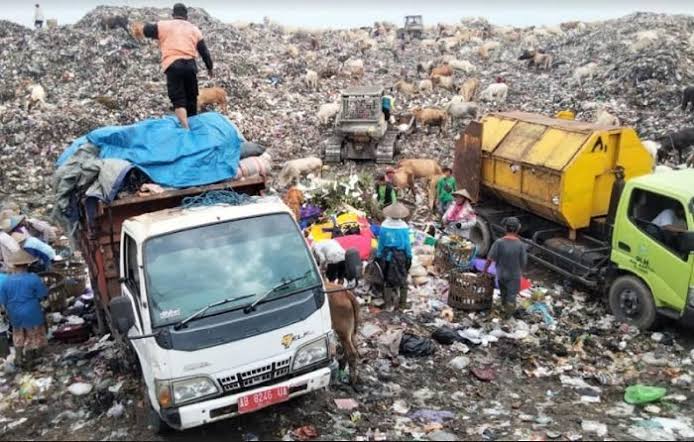 Sampah yang menumpuk di Tempat Pembunangan Akhir (TPA) PiyunganSampah Cair: Sampah cair merupakan bahan cair yang tidak dibutuhkan dan dibuang ke tempah sampah. Misalnya, sampah cair dari toilet, sampai cair dari dapur dan tempat cucian. 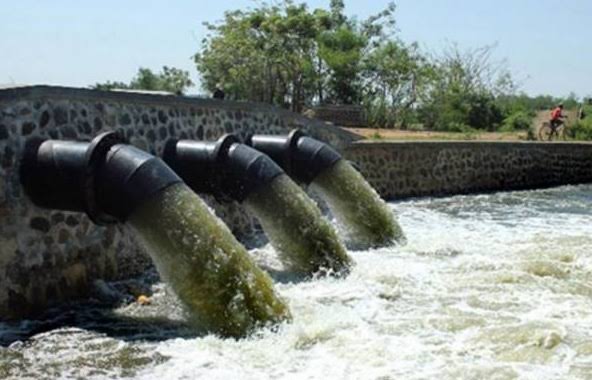 Limbah cair yang berasal dari sisa pencucian atau pembuangan limbah dari pabrik dan hotel 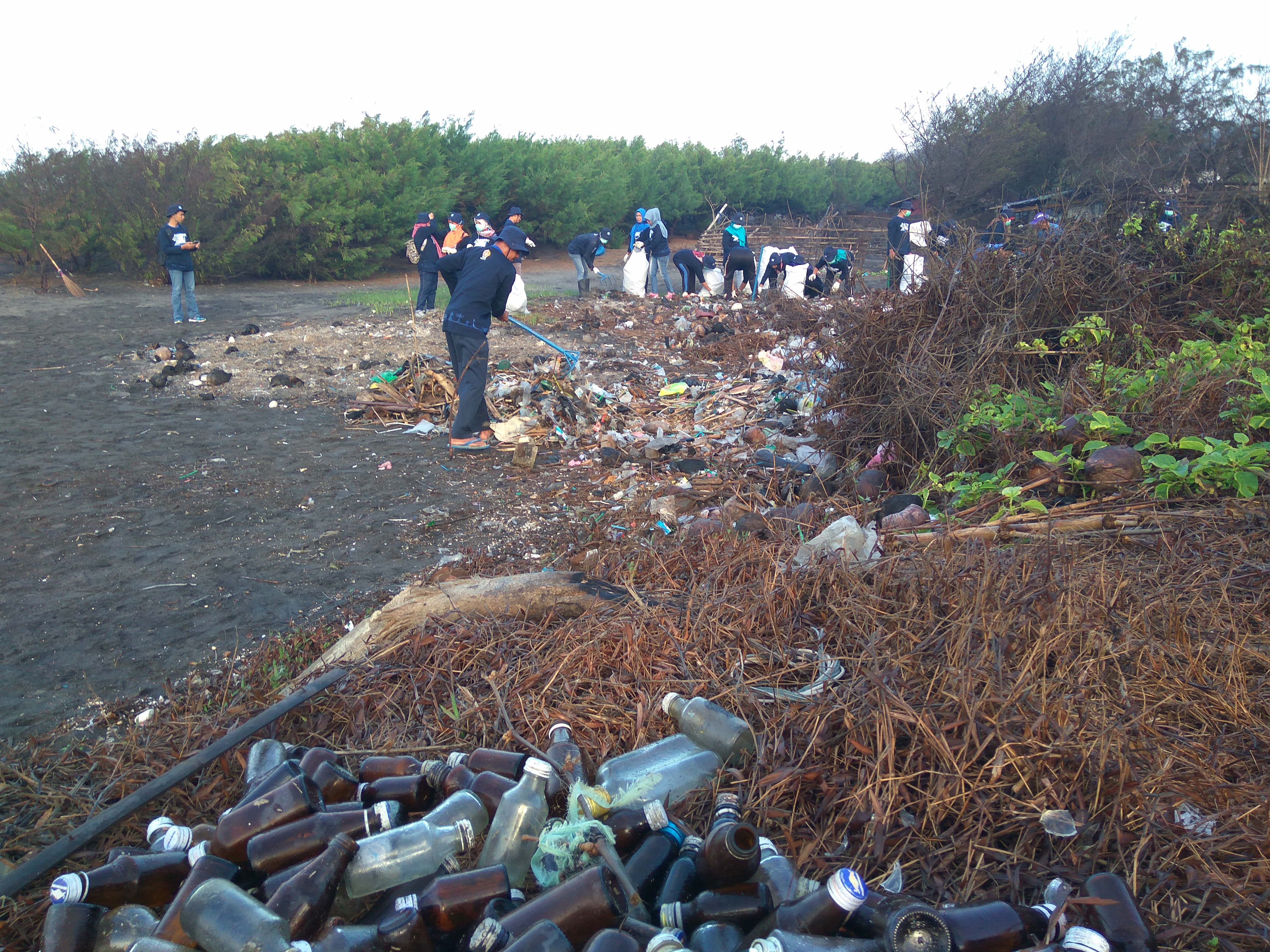 Sampah botol dan plastik Dari sekian jenis sampah, yang paling krusial hingga menjadi perhatian adalah sampah plastik. Tidak hanya merusak daratan, sampah plastik juga terbawa sampai laut sehingga mengancam ekosistem laut. Kecenderungan orang menggunakan plastik, jika dilihat dari kacamata sosiologi merupakan sebuah fenomena dimana orang ingin cepat dan praktis. Daripada menggunakan bungkus daun dan sebagainya, plastik ini relatif lebih cepat, praktis, murah dan mudah didapat dimana-mana. Untuk itu perlu ada edukasi tentang pentingnya pengetahuan bahaya sampah plastik, kesadaran bagaimana menyikapi plastik. Beberapa cara mengurangi sampah plastik: Membawa tas belanja sendiriMembawa kotak makan sendiriMengurangi penggunaan tisu basahMenggunakan produk yang dikemas dengan beling kaca atau kartonMembawa botol minum sendiriTidak lagi menggunakan sedotan plastik untuk minuman(7)Melakukan daur ulang sampah plastik (8)Daur Ulang SampahDampak Sampah Pada MasyarakatPada umumnya sampah memberikan dampak buruk bagi masyarakat, ada tiga dampak sampah terhadap manusia dan lingkungann A. Dampak Sampah Terhadap KesehatanPenanganan sampah yang tidak baik akan memberikan dampak buruk bagi kesehatan masyarakat di sekitarnya. Sampah tersebut akan berpotensi menimbulkan bahaya bagi kesehatan, seperti:(1)Penyakit diare, tifus, kolera(2)Penyakit jamur(3)Penyakit cacingan                   B. Dampak Sampah Terhadap LingkunganSelain berdampak buruk terhadap kesehatan manusia, penanganan sampah yang tidak baik juga mengakibatkan dampak buruk bagi lngkungan. Seringkali sampah yang menumpuk di saluran air mengakibatkan aliran air menjadi tidak lancar dan berpotensi mengakibatkan banjir. Selain itu, sampah cair yang berada di sekitar saluran air akan menimbulkan bau tak sedap. C.Dampak Sampah Terhadap Sosial dan EkonomiPenanganan sampah yang tidak baik juga berdampak pada keadaan sosial dan ekonomi. Beberapa diantaranya adalah: ●Meningkatnya biaya kesehatan karena timbulnya penyakitKondisi lingkungan tidak bersih akibat penanganan sampah yang tidak baik. Hal ini pada akhirnya akan berdampak pada kehidupan sosial masyarakat secara keseluruhan. Demi meminimalisir permasalahan itu Pemerintah Daerah Kots Yogyakarta melakukan pengelolaan sampah sejak dari sumbernya. Pengelolaan sampah merupakan kegiatan yang sistematis, menyeluruh dan berkesinambungan yang meliputi pengurangan dan penanganan sampah. Pengelolaan sampah perlu dilakukan secara komprehensif dan terpadu dari hulu ke hilir agar memberikan manfaat secara ekonomi, sehat bagi masyarakat dan aman bagi lingkungan serta dapat mengubah perilaku masyarakat. 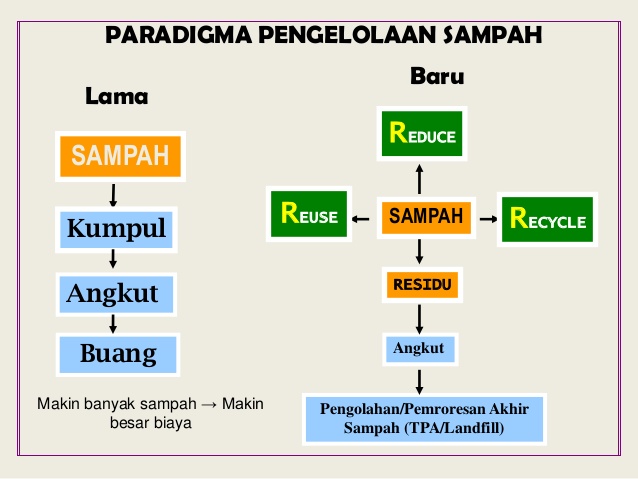 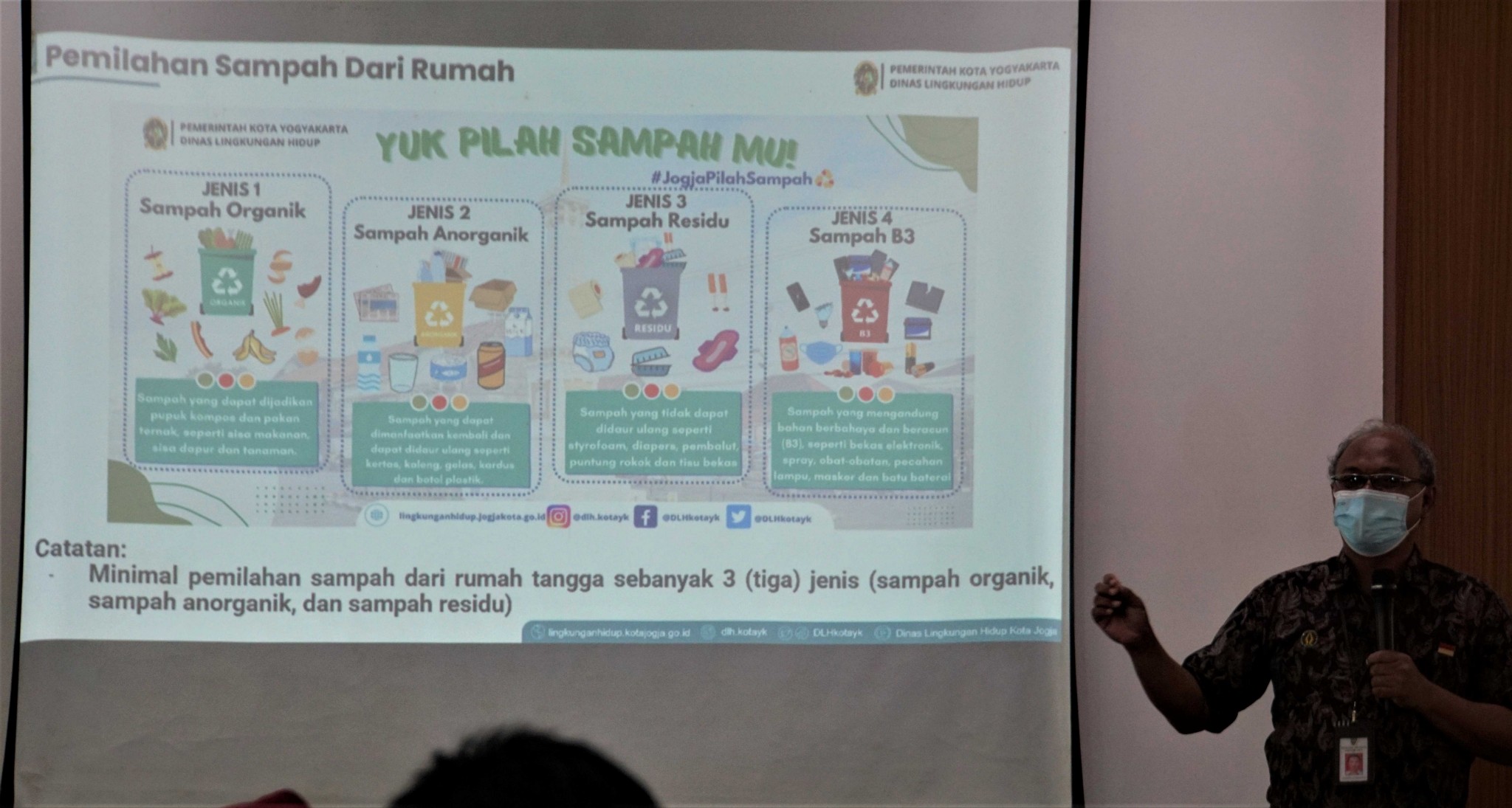 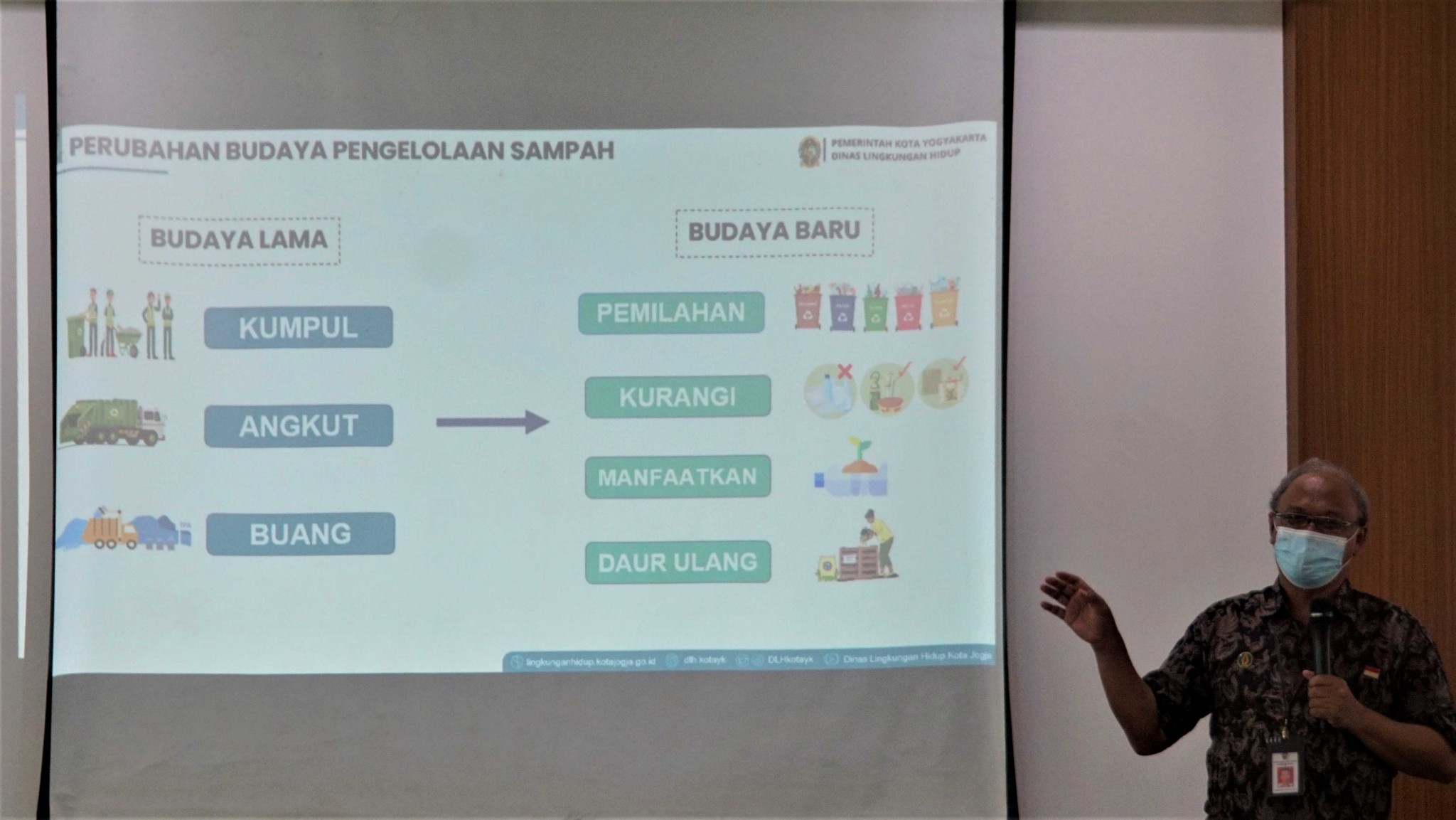 Berdasarkan ketentuan Pasal 31 ayat 1 Peraturan Daerah Kota Yogyakarta Nomor 10 Tahun 2012 tentang Pengelolaan Sampah menyebutkan bahwa “Setiap orang wajib mengelola sampah rumah tangga dan sampah sejenis sampah rumah tangga dengan cara berwawasan lingkungan”. Pemerintah Kota Yogyakarta meminta wilayah dan seluruh sektor di masyarakat maupun usaha memperkuat pengawasan terhadap gerakan nol sampah anorganik yang akan telah dimulai sejak Januari 2023 dengan membentuk satuan tugas (satgas) di masing-masing wilayah.Guna merumuskan kebijakan, mengkoordinasikan, membina, mengawasi dan mengendalikan program di bidang Pengelolaan Sampah maka dari itu satgas befungsi sebagai :Pelaksanaan kebijakan dan penyiapan bahan koordinasi penyusunan program kerja di bidang pengelolaan persampahan;Perencanaan program kegiatan, penyusunan petunjuk teknis dan naskah dinas di bidang pengelolaan persampahan;Pengkoordinasian, pengembangan dan fasilitasi program di bidang pengelolaan persampahan;Pembinaan, pengawasan dan pengendalian program di bidang pengelolaan persampahan; danPelaksanaan monitoring, evaluasi, dan pelaporan program di bidang pengelolaan  persampahanDibentuk juga seksi Penanganan Sampah yang tersebar dibeberapa wilaya di Kota Yogyakarta sebagai berikut :Staf Kantor Penanganan Sampah (2 orang)Pengawas Penanganan Sampah (8 orang)Petugas Pembersihan Jalan Sektor Malioboro (11 orang)Petugas Pembersihan Jalan Sektor Kranggan (7 orang)Petugas Pembersihan Jalan Sektor Krasak (10 orang)Petugas Pembersihan Jalan Sektor Gunungketur (12 orang)Petugas Pembersihan Jalan Sektor Ngasem (9 orang)Petugas Pembersihan Jalan Sektor Gading (7 orang)Petugas Pembersihan Jalan Sektor Tungkak (10 orang)Petugas Pembersihan Jalan Sektor Kotagede (6 orang)(11) Tenaga Teknis Pembersihan Jalan (16 orang)(12) Petugas Pengangkutan Sektor Malioboro-Kranggan (11 orang)(13) Petugas Pengangkutan Sektor Krasak (31 orang)(14) Petugas Pengangkutan Sektor Gunungketur (18 orang)(15) Petugas Pengangkutan Sektor Ngasem-Gading (16 orang)(16) Petugas Pengangkutan Sektor Kotagede (10 orang)(17) Petugas Pengangkutan Sektor Angkutan Siang (5 orang)(18) Tenaga Teknis Pengangkutan Sampah (35 orang)Seksi Pengurangan sampah :Staf Kantor Pengurangan Sampah (3 orang)Petugas Lapangan Pengurangan Sampah (6 orang)Seksi UPT Retribusi :Staf Kantor Retribusi Kebersihan (6 orang)Tenaga Teknis Pengurangan Sampah (10 orang)Petugas Pemungut Retribusi Kebersihan (26 orang)Gerakan nol sampah anorganik merupakan kesadaran bersama dari seluruh masyarakat yang didukung dengan pengawasan untuk pelaksanaannya,” kata Sekretaris Daerah Pemerintah Kota Yogyakarta Aman Yuriadijaya di Yogyakarta. Setiap wilayah akan membentuk satuan tugas yang terdiri dari beberapa elemen seperti Satuan Polisi Pamong Praja, Linmas, Babinsa, hingga BabinkamtibmasKeberadaan satgas untuk memantau kesadaran masyarakat menerapkan gerakan nol sampah anorganik juga akan dibentuk di beberapa tempat usaha, termasuk di pasar tradisional yang juga menyumbang sampah dengan jumlah cukup besar. Satgas tersebut juga menjadi langkah antisipasi agar tidak muncul tempat pembuangan sampah liar di lingkungan atau warga yang membuang sampah sembarangan di lokasi lain. Gerakan nol sampah anorganik merupakan kewajiban dan tidak bisa ditawar-tawar lagi. Yang dijalankan karena  kondisi darurat pengelolaan sampah. Selain membentuk satgas di wilayah, setiap depo dan tempat pembuangan sampah di Kota Yogyakarta juga akan dijaga selama 24 jam untuk memastikan tidak ada sampah anorganik yang dibuang warga.Pemerintah Kota Yogyakarta akan melakukan evaluasi setelah program berjalan tiga bulan, Januari hingga Maret 2023, untuk kemudian melangkah ke upaya penegakan yang lebih tegas. Selain itu Pemerintah Kota Yogyakarta mematok target penurunan tingkat pembuangan sampah menuju TPA Piyungan sampai 100 ton per hari pada akhir 2023.Untuk merealisasikan target tersebut, eksekutif pun mengerahkan semua organisasi perangkat daerah guna mendukung gerakan zero sampah anorganik. Salah satunya melalui Satpol PP Kota Yogya, yang menjadikan tertib lingkungan sebagai perhatian serta isu strategis dalam gerakan Kampung Panca Tertib.Bentuk dukungan yang diberikan, misalnya mengenai sosialisasi, sekaligus preventif promotif gerakan zero sampah anorganik, melalui Kampung Panca Tertib, dengan mendorong kampung-kampung yang sudah mendeklarasikan kampung panca tertib untuk memberi atensi pada program pengelolaan sampah anorganik.Adapun Gerakan Kampung Panca Tertib ini meliputi aktivitas sosial berbasis kampung untuk mewujudkan komitmen Panca Tertib dengan fokus antara lain, tertib bangunan, tertib daerah milik jalan, tertib usaha, tertib lingkungan dan tertib sosial, yang disesuaikan dengan permasalahan di masing-masing kampung. Tertib lingkungan menjadi isu utama, atau isu strategis Gerakan Kampung Panca Tertib pada tahun 2023. Ini sejalan dengan program zero sampah anorganik yang diterapkan di Kota Yogyakarta.D.Sanksi Administratif dalam Undang-Undang Nomor 18 Tahun 2008Penerapan Sanksi Administratif Kepada Pengelola Sampah Yang Melanggar Ketentuan Persyaratan Yang Ditetapkan Dalam Perizinan perizinan wujud keputusan pemerintah, maka perizinan adalah: tindakan hukum pemerintah berdasarkan kewenangan publik yang membolehkan atau memperkenankan menurut hukum bagi seseorang atau badan hukum untuk melakukan sesuatu kegiatan. Instrumen perizinan diperlukan pemerintah untuk mengkonkretkan wewenang pemerintah.Tindakan ini dilakukan melalui penerbitan keputusan tata usaha Negara.Undang-Undang Nomor 18 Tahun 2008 Tentang Pengelolaan Sampah. Pasal 32 ayat: (1) Bupati/walikota dapat menerapkan sanksi administratif kepada pengelola sampah yang melanggar ketentuan persyaratan yang ditetapkan dalam perizinan.(2) Sanksi administratif sebagaimanadimaksud pada ayat (1) dapat berupa: a. paksaan pemerintahan; b. uang paksa; dan/atau c. pencabutan izin.Ketentuan lebih lanjut mengenai penerapan sanksi administratif sebagaimana dimaksud pada ayat (1) dan ayat (2) diatur dengan peraturan daerah kabupaten/kota.Penjelasan Pasal 32 ayat (2) huruf a Paksaan pemerintahan merupakan suatu tindakan hukum yang dilakukan oleh pemerintah daerah untuk memulihkan kualitas lingkungan dalam keadaan semula dengan beban biaya yang ditanggung oleh pengelola sampah yang tidak mematuhi ketentuan dalam peraturan perundang-undangan. Huruf b Uang paksa merupakan uang yang harus dibayarkan dalam jumlah tertentu oleh pengelola sampah yang melanggar ketentuan dalam peraturan perundang-undangan sebagai pengganti dari pelaksanaan sanksi paksaan pemerintahan.Sanksi, sanctie, yaitu: akibat hukum bagi pelanggar ketentuan undang-undang. Ada sanksi adminsitratif, ada sanksi perdata dan ada sanksi pidana.39 Van Vollenhoven, memberikan pendapatnya, bahwa kedudukan hukum administrasi negara, hukum tata negara dan hukum pidana termasuk di dalam bagian hukum publik, dan hukum administrasi negara berada di samping hukum tata negara dan hukum pidana.Administrasi negara atau pemerintah juga memerlukan instrumen atau sarana yang akan dapat menunjang administrasi negara dalam menjalankan tugasnya.Sarana-sarana yang dimaksud dalam hal ini adalah alat-alat yang digunakan oleh pemerintah atau administrasi negara dalam melaksanakan tugasnya. Dalam menjalankan tugas-tugas pemerintahan, pemerintah atau administrasi negara melakukan berbagai tindakan hukum dengan menggunakan sarana atau instrumen seperti alat tulis menulis, sarana transportasi dan komunikasi, gedung-gedung dan lain-lain yang terhimpun dalam publik domain atau kepunyaan publik.Disamping itu pemerintah juga menggunakan berbagai instrumen yuridis dalam menjalankan kegiatan mengatur dan menjalankan urusan pemerintahan dan kemasyarakatan, seperti peraturan perudang- undangan, keputusan-keputusan, peraturan kebijaksaan, perizinan, instrumen hukum keperdataan, dan sebagainya. Hukum adminstrasi merupakan tindakan pemerintahan atau eksekutif atau bestuurmaatregel atau the measurelaction of government terhadap pelanggaran perundang-undangan yang berlaku dan bersifat reparatoir (mengembalikan pada keadaan semula).Hukum adminsitrasi negara disebut pula hukum pemerintahan atau hukum tata usaha. Menurut JH P., Bellefroid: hukum tata usaha atau disebut juga hukum (tata) pemerintahan ialah keseluruhan aturan-aturan tentang cara bagaimana alat-alat perlengkapan pemerintahan dari badan-badan kenegaraan (openbarelichaman) dan majelis-majelis pengadilan khusus yang diserahi pengadilan tata usaha hendaknya memenuhi tugasnya. Menurut paham ini hukum tata usaha pada pokoknya hanya bersangkutan dengan alat-alat perlengkapan yang tugas pokoknya pemerintahan, tetapi sebaliknya mengenai seluruh tugas yang diserahkan sesungguhnya kepada alat-alat perlengkapan pemerintahan itu, jadi selain dari pada tugas pemerintahan juga perundang-undangan dan pengadilan (tata usaha).Sanksi administrasi merupakan perbuatan pemerintah guna mengakhiri suatu keadaan yang dilarang oleh kaidah hukum administrasi atau melakukn apa yang seharusnya ditinggalkan oleh para warga masyarakat karena bertentangan dengan undang-undang atau aturan hukum lainnya. Penempatan sanksi dalam suatu aturan hukum, merupakan bagian penutup yang sangat penting dalam setiap peraturan perundang-undangan termasuk dalam aturan hukum administrasi. Pada umumnya tidak ada gunanya memasukkan aturan-aturan hukum tentang kewajiban-kewajiban atau larangan-larangan bagi para warga dalam aturan hukum bidang administrasi negara, manakala aturan-aturan mengenai tingkah laku tidak dapat dipaksakan secara tegas oleh aparat pemerintah atau lembaga/instansi maupun pejabat yang berwenang untuk itu.Perbedaan antara sanksi administrasi dan sanksi pidana dapat dilihat dari tujuan pengenaan sanksi itu sendiri. Sanksi administrasi ditujukan kepada perbuatan pelanggarannya sedangkan sanksi pidana ditujukan kepada si pelanggar dengan memberi hukuman berupa nestapa. Sanksi administrasi dimaksudkan agar perbuatan pelanggaran itu dihentikan. Sifat sanksi adalah "reparatoir" artinya memulihkan pada keadaan semula. Di samping itu perbedaan antara sanksi pidana dan sanksi administrasi ialah tindakan penegakan hukumnya. Sanksi administrasi diterapkan oleh Pejabat Tata Usaha Negara tanpa harus melalui prosedur peradilan sedangkan sanksi pidana hanya dapat dijatuhkan oleh hakim pidana melalui proses peradilan. Penerapan sanksi pidana merupakan upaya terakhir (ultimum remedium) ketika instrumen hukum perdata atau hukum administrasi sudah tidak dapat dilaksanakan dengan baik.48Menurut Philipus. M. Hadjon, wewenang menerapkan sanksi administrasi sebagai suatu konsep hukum publik terdiri atas sekurang- kurangnya tiga komponen, yaitu:a. komponen pengaruh; bahwa penggunaan wewenang dimaksudkan untuk mengendalikan perilaku subyek hukum,b. komponen dasar hukum; bahwa wewenang itu selalu harus dapat ditunjuk dasar hukumnya, danc. komponen konformitas hukum; mengandung makna adanya standar wewenang, yaitu standar umum (semua jenis wewenang) dan standar khusus (untuk jenis wewenang tertentu).Pelayanan publik diartikan dengan pemberian layanan (melayani) keperluan orang atau masyarakat yang mempunyai kepentingan pada organisasi itu sesuai dengan aturan pokok dan tata cara yang telah ditetapkan. Penarikan kembali keputusan sebagai sanksi ini berkaitan erat dengan sifat keputusan itu sendiri. Bila keputusan bersifat terikat, maka keputusan tersebut harus ditarik sendiri oleh organ atau instansi yang mengeluarkan keputusan. Penarikan ini hanya mungkin dilakukan apabila peraturan perundang- undangan yang menjadi dasar dikeluarkannya keputusan telah mengaturnya sebelum keputusan itu dikeluarkan. Sedangkan keputusan yang bersifat bebas, maka penarikannya kadang-kadang ditentukan dalam peraturan perundang-undangan, kadang- kadang tidak.Hal-hal yang dapat menjadikan sebab suatu keputusan tata usaha negara yang berupa perizinan dicabut sebagai bentuk sanksi adalah1. Pihak yang berkepentingan (penerima izin) tidak mematuhi pembatasan-pembatasan, syarat-syarat atau ketentuan peraturan perundang-undangan yang dikaitkan pada izin tersebut;2. Pihak yang berkepentingan (penerima izin) pada waktu mengajukan permohonan untuk mendapatkan izin telah memberikan data yang tidak benar atau tidak lengkap. Hal ini bermakna bahwa apabila data yang diberikan saat mengajukan permohonan izin benar, lengkap, dan tidak dipalsukan maka pemberian izin mungkin tidak akan diberikan (permohonan izin ditolak).Sanksi administrasi merupakan perbuatan pemerintah guna mengakhiri suatu keadaan yang dilarang oleh kaidah hukum administrasi atau melakukan ара yang seharusnya ditinggalkan oleh para warga masyarakat karena bertentangan dengan undang-undang atau aturan hukum lainnya.Penempatan sanksi dalam suatu aturan hukum, merupakan bagian penutup yang sangat penting dalam setiap peraturan perundang-undangan termasuk dalam aturan hukum administrasi. Pada umumnya tidak ada gunanya memasukkan aturan-aturan hukum tentang kewajiban-kewajiban atau larangan- larangan bagi para warga dalam aturan hukum bidang administrasi negara, manakala aturan- aturan mengenai tingkah laku tidak dapat dipaksakan secara tegas oleh aparat pemerintah atau lembaga/instansi maupun pejabat yang berwenang untuk itu. Tahun 2016 jumlah timbulan sampah diIndonesia mencapai 65.200.000 ton per tahun dengan penduduk sebanyak 261.115.456 orang. Proyeksi penduduk Indonesia menunjukkan angka penduduk yang terus bertambah dan tentunya akan meningkatkan jumlah timbulan sampah. Harus dilakukan suatu upaya agar Target SDGS 12.5 yang menyatakan negara secara substansial mengurangi timbulan sampah melalui pencegahan, pengurangan, daur ulang, dan penggunaan kembali dapat dicapai. Langkah pemerintah tertuang dalam Peraturan Presiden Republik Indonesia Nomor 97 Tahun 2017 yang menargetkan pengurangan sampah rumah tangga dan sampah sejenis sampah rumah tangga sebesar 30 persen dan penanganannya sebesar 70 persen.Pada tahun 2030 setiap negara secara substansial mengurangi timbulan sampah melalui pencegahan, pengurangan, daur ulang, dan penggunaan kembali. Hal ini merupakan target Sustainable Development Goals (SDGs) untuk dapat menjamin pola produksi dan konsumsi yang berkelanjutan (SDGs target 12.5). Hal ini sejalan dengan target pengurangan dan penanganan sampah rumah tangga (SRT) dan sampah sejenis sampah rumah tangga (SSRT) pada Peraturan Presiden (Pepres) Republik Indonesia Nomor 97 Tahun 2017 tentang Kebijakan dan Strategi Nasional Pengelolaan SRT dan SSRT.Target SDGs dan Pepres di atas merupakan salah satu upaya penanganan timbulan sampah khususnya di daerah perkotaan. World Bank (2012) menyatakan bahwa pertambahan jumlah timbulan sampah sangat cepat, pada tahun 2002 dengan 2,9 miliar penduduk perkotaan menghasilkan sekitar 0,64 kg per orang per hari (0,68 miliar ton per tahun) dan pada tahun 2012 jumlah ini telah meningkat menjadi sekitar 3 miliar penduduk yang menghasilkan 1,2 kg per orang per hari (1,3 miliar ton per tahun). Diperkirakan sampah ini akan terus bertambah dan diprediksikan pada tahun 2025 akan mencapai 4,3 miliar penduduk perkotaan yang menghasilkan sekitar 1,42 kg per orang per hari sampah kota (2,2 miliar ton per tahun).Penegakan hukum dijalankan untuk menjaga, mengawal dan menghantar hukum agar tetap tegak searah dengan tujuan hukum dan tidak dilanggar oleh siapapun. Kegiatan penegakan hukum merupakan tindakan penerapan hukum terhadap setiap orang yang perbuatannya menyimpang dan bertentangan dengan norma hukum, artinya hukum diberlakukan bagi siapa saja dan pemberlakuannya sesuai dengan mekanisme dan cara dalam sistem penegakan hukum yang telah ada. Dengan kata lain penegakan hukum sebagai suatu kegiatan untuk menjaga dan mengawal hukum agar tetap tegak sebagai suatu norma yang mengatur kehidupan manusia demi terwujudnya ketertiban, kemanan dan ketentraman masyarakat dalam menjalankan kehidupannya.Hukum sebagai norma mempunyai ciri kekhususan, yaitu hendak melindungi, mengatur dan memberikan keseimbangan dalam menjaga kepentingan umum. Pelanggaran ketentuan hukum dalam arti merugikan, melalaikan atau mengganggu keseimbangan kepentingan umum dapat menimbulkan rekasi dari masyarakat. Reaksi yang diberikan berupa pengembalian ketidakseimbangan yang dilakukan dengan mengambil tindakan terhadap pelanggarnya. Pengembalian ketidakseimbangan bagi suatu kelompok sosial yang teratur dilakukan oleh petugas yang berwenang dengan memberikan hukuman. BAB IVKESIMPULAN DAN SARANKESIMPULANBerdasarkan hasil pembahasan diatas maka penulis dapat mengambil kesimpulan sebagai berikut :  a) Pengaturan mengenai pengelolaan sampah di Indonesia diatur dalam peraturan tingkat pusat dan daerah. Peraturan ditingkat pusat yang mempunyai korelasi terhadap pengelolaan sampah maupun berkaitan langsung dengan pengelolaan sampah yaitu Undang-Undang No. 32 Tahun 2009 tentang Perlindungan dan Pengelolaan Likungan Hidup. undang-undang Nomor 23 tahun 2014 tentang Pemerintahan Daerah, undang-Undang No. 18 Tahun 2008 tentang Pengelolaan Sampah dan beberapa peraturan daerah yang sudah dibentuk oleh pemerintah daerah baik di tingkat Kabupaten/Kota entang Pengelolaan Sampah. Dalam peraturan-peraturan tersebut diatur mengenai penyelenggaraan pengelolaan sampah yaitu dengan pengurangan dan penanganan sampah yang melibatkan berbagai elemen baik dari pemerintah dan pemerintah daerah serta masyarakat untuk menciptakan lingkungan hidup yang baik dan sehat.     b) Penegakan hukum lingkungan di bidang pengelolaan sampah mengacu pada 3 sistem hukum yang merupakan gabungan dari komponenkomponen yaitu struktur, substansi dan culture/budaya. Selain itu berkaitan dengan penegakan hukum dalam pengelolaan sampah dapat dikaji dari 2 sisi yaitu penegakan hukum secara preventif dan represif. Penegakan hukum dalam pengelolaan sampah juga menjadi sebuah perwujudan pemerintah maupun pemerintah daerah dalam menerapkan prinsip Good Environmental Governance dengan tujuan akan menumbuhkan kesadaran bagi masyarakat akan pentingya pengelolaan sampah. Implemtasi penegakan hukum dalam pengelolaann sampaha.	Penegakan hukum administrasi dibidang lingkungan hidup dapat dioptimalkan sebagai perangkat pencegahan (preventive). b.	Penegakan hukum administrasi (yang bersifat pencegahan) dapat lebih efisien dari sudut pembiayaan dibandingkan penegakan hukum pidana dan perdata. Pembiayaan untuk penegakan hukum administrasi meliputi biaya pengawasan lapangan yang dilakukan secara rutin dan pengujian laboratorium lebih murah dibandingkan dengan upaya pengumpulan bukti, investigasi lapangan, memperkerjakan saksi ahli untuk membuktikan aspek kausalitas (sebab akibat) dalam kasus pidana dan perdata. c.	Penegakan hukum administrasi lebih memiliki kemampuan mengundang partisipasi masyarakat. Partispasi masyarakat dilakukan mulai dari proses perizinan, pemantauan penataan/pengawasan, dan partisipasi dalam mengajukan keberatan dan meminta pejabat tata usaha negara untuk memberlakukan sanksi administrasi.d.  Pengaturan hukum mengenai perizinan dalam melakukan kegiatan usaha pengelolaan sampah menegaskan Setiap orang yang melakukan kegiatan usaha. Pengelolaan sampah wajib memiliki izin dari kepala daerah sesuai dengan kewenangannya. Izin diberikan sesuai dengan ketentuan yang ditetapkan Pemerintah.tata cara memperoleh izin diatur dengan peraturan daerah. Lingkup perizinan yang diatur oleh Pemerintah, antara lain, memuat persyaratan untuk memperoleh izin, jangka waktu izin, dan berakhirnya izin.e.  Penerapan sanksi administratif kepada pengelola sampah yang melanggar ketentuan persyaratan yang ditetapkan dalam perizinan, dilakukan oleh Bupati/walikota kepada pengelola sampah yang melanggar ketentuan persyaratan yang ditetapkan dalam perizinan. Sanksi administratif dapat berupa: paksaan pemerintahan; uang. Paksa; dan/atau pencabutan izin. Pelaksanaan pengaturan hukum mengenal perizinan dalam melakukan. Kegiatan usaha pengelolaan sampah setelah ada Keputusan mengenai pemberian izin pengelolaan sampah tentunya harus diumumkan kepada masyarakat.f.  Penerapan sanksi administratif kepada pengelola sampah yang melanggar ketentuan persyaratan yang ditetapkan dalam perizinan perlu diterapkan sesuai dengan peraturan perundang-undangan yang berlaku khususnya mengenai pelaksanaan paksaan pemerintahan merupakan suatu tindakan hukum yang dilakukan oleh pemerintah daerah untuk memulihkan kualitas lingkungan dalam keadaan semula dengan beban biaya yang ditanggung oleh pengelola sampah yang tidak mematuhi ketentuan dalam peraturan perundang-undangan. Uang paksa merupakan uang yang harus dibayarkan dalam jumlah tertentu oleh pengelola sampah yang melanggar ketentuan dalam peraturan perundang- undangan sebagai pengganti dari pelaksanaan pemerintahan.B.SARANBerdasarkan itu penulis memberiman saranUntuk Pengelolaan sampah masih dilakukan dengan paradigma membuang sampah, sehingga hampir semua alur penanganan Pembuangan Sampah Akhir), Gerakan 3R sampah berakhir di TPSA (Tempat (reduce-reuse-recycle) belum dapat membawa perubahan yang berarti dalam pandangan masyarakat tentang potensi sampah. Belum m em asyarakatnya penggunaan barang daur ulang dan penggunaan kembali barang bekas pakai masih menandakan bahwa gerakan 3R belum diterima oleh seluruh pemangku kepentingan Paradigma ini perlu diubah dengan gerakan 3R yang dilindungi payung hukum yang kuat, sehingga potensi sampah sebagai bahan alternatif untuk pengembangan ekonomi lokal, energi dan pupuk alternatif, beserta potensi-potensi lain yang melekat akan dapat membawa manfaat yang lebih besar untuk pembangunan daerah.Kegiatan pengelolaan sampah masyarakat masih da la m dilindungi dengan payung mandiri oleh level inisiatif dan Pemerintah Kota Yogyakarta dan pengembangan saja, yang belum hukum yang kuat. Akibatnya, pengelolaan sampah mandiri ini belum menjadi gerakan Pengelolaan sampah semua elemen pemangku kepentingan. mandiri ini merupakan potensi lokal yang perlu dilindungi dengan payung hukum yang kuat, sehingga dapat mengoptimalkan pemberdayaan masyarakat dan pelaku usaha untuk menciptakan Kota Yogyakarta yang bersih. berbudaya kebersihan, dan berhati nyamanDAFTAR PUSTAKAA. Buku Azizy, Ahmad Qodri Abdillah. (2007). Change Management Dalam Reformasi Birokrasi. Jakarta: PT. Gramedia Utama. Marzuki, Peter Mahmud. (2010). Penelitian Hukum Normatif. Jakarta: Kencana Prenada Media Group. Moleong, Lexy J. (2004). Metode Penelitian Kualitatif. Bandung: PT. Remaja Rosdakarya. Moenta, Andi Pangerang dan Syafa’at Anugrah Pradana, (2018). Pokok-pokok Hukum Pemerintahan Daerah, Depok: PT. Raja Grafindo Persada. Nawawi. (2005). Metode Penelitian Bidang Sosial. Yogyakarta: Gajah Mada University Press. Ridwan. (2011). Hukum Administrasi Negara. Edisi Revisi. Jakarta: PT. Grafindo Persada. Ruslan, Rosady. (2016). Manajemen Public Relations dan Media Komunikasi. Jakarta: PT RajaGrafindo Persada. Setiono. (2005). Metode Penelitian Hukum. Surakarta : Program Pascasarjana UNS. Siagian, Sondang P. (2007). Administrasi Pembangunan; Konsep Dimensi dan Strateginya, Jakarta: Bumi Aksara. Siahaan, NHT. (2009). Hukum Lingkungan. Jakarta: Pancuran Alam. Supriatna, Tjahya. (1996). Sistem Administrasi Pemerintahan di Daerah, Jakarta: Bumi Aksara. Soekanto, Soerjono. (2007), Faktor-Faktor Yang Mempengaruhi Penegakan Hukum. Jakarta: PT. Raja Grafindo Persada. Ubedilah, (2000). Demokrasi, HAM,dan Masyarakat Madani, Jakarta: Indonesia Center for CivicEducation. Utami, Eka. (2013). Buku Panduan Sistem Bank Sampah & 10 Kisah Sukses. Jakarta: Yayasan Uniliver Indonesia.Moh. Kusnardi, Harmaily Ibrahim, Pengantar Hukum Tata Negara Indonesia (Jakarta: Pusat Studi Hukum Tata Negara, Fakultas Hukum Universitas Indonesia, 1981), him. Parulian Donald, (1997), “Menguggat Pemilu”. Jakarta: Pustaka Sinar Harapan. Panjaitan, Merphin, (2014) logika demokrasi “menyongsong pemilihan umum tahun” Permata Aksara : Jakarta., 2013. Ramlan Surbakti, (1992), “Memahami Ilmu Politik”, Jakarta : PT Grasindo. Republik Indonesia, Himpunan Ketetapan MPRS dan MPR Tahun 1960 s/d 2002, (Jakarta: Sekretariat Jenderal MPR-RI 2002), hlm. 797-800.Romli Atmasasmita, Perbandingan Hukum Dalam Sistem Peradilan Pidana, Bandung: Gramedia, 2000, hlm Samuel Huntington, (1997), “Gelombang Demokrasi Ketiga”, Jakarta, Grafiti. Soerjono Soekanto, (1989) Perbandingan hukum. Bandung PT. Citra Aditya Bakti.Sunarjati Hartono, (1988) Kapita Selekta perbandingan hukum. Bandung PT Citra Aditya Bakti. Tim Pokja UIN Sunan Kalijaga, (2005), “Pancasila dan Kewarganegaraan”, Yogyakarta: Pokja Akademik UIN Sunan Kalijaga. Topo Santoso dan Didik Supriyanto, (2004), “Mengawasi Pemilu, Mengawal Demokrasi”, Murai Kencana, Jakarta. B.PERUNDANG-UNDANGANIndonesia. Undang-Undang Dasar 1945. Indonesia. Undang-Undang Republik Indonesia Nomor 32 Tahun 2009 Tentang Perlindungan Dan Pengelolaan Lingkungan Hidup. Lembaran Negara Republik Indonesia Tahun 2009 Nomor 140. Tambahan Lembaran Negara Republik Indonesia Nomor 5059. Indonesia. Undang-Undang Republik Indonesia Nomor 9 Tahun 2015 Tentang Perubahan Kedua Atas Undang-Undang Nomor 23 Tahun 2014 Tentang Pemerintahan Daerah. Lembaran Negara Republik Indonesia Tahun 2015 Nomor 58. Tambahan Lembaran Negara Republik Indonesia Nomor 5679. Nomor 1 tahun 2022 tentang perubahan atas peraturan daerah kota yogyakarta nomor 10 tahun 2012 atas perubahan  perda no 10 tahun 2012 tentang pengelolaan sampahJURNALArsanti, Vidyana dan Sri Rum Giyarsih. (2012). Pengelolaan Sampah olehMasyarakat Perkotaan di Kota Yogyakarta. Jurnal Sains dan TeknologiLingkungan, Volume 4, Nomor 1, Januari, doi: https:// journal.uii.ac. id/ JSTL/article/view/4692/4135Asiyah, Nur. (2019), Kebijakan Pemerintah Kota Langsa Terhadap Pengelolaan Sampah Dalam Memenuhi Prinsip Good Environmental Governance, Jurnal Hukum Samudra Keadilan, Volume 14, Nomor 2, Juli-Desember, doi: https:// ejurnalunsam. Id/ index.php/ jhsk/ article/ download/ 1920/ 1467/ Dobiki, Joflius. (2018). Analisis Ketersedian Prasarana Persampahan Di Pulau Kumo Dan Pulau Kakara Di Kabupaten Halmahera Utara. Jurnal Spasial. Volume 5 Nomor 2, doi: https:// ejournal. Unsrat.ac.id/ index. Php/ spasial/ article/download/20803/20494 Hilmi Alwi Addahlawi, et. Al., (2019). Implementasi Prinsip Good Environmental Governance Dalam Pengelolaan Sampah Di Indonesia. Jurnal Green Growth dan Manajemen Lingkungan, Volume 8 Nomor 2 Desember, doi : doi.org/10.21009/jgg.082.04 Nasution, M.Y.F. Hafidz. Et. Al., (2022), Sosialisasi Penegakan UndangUndang Nomor 32 Tahun 2009 Tentang Perlindungan dan Pengelolaan Lingkungan Hidup pada Masyarakat di Kecamatan Medan Belawan dan Medan Marelan, Jurnal Abdi Mas Adzkia, Volume 02, Nomor 02, JuliJanuari, doi: http://jurnal. Uinsu.ac.id/ index.php/ adzkia/indexNopyandri. (2011). “Penerapan Prinsip Good Environmental Governance dalam Perda Kabupaten Sleman Provinsi Daerah Istimewa Yogyakarta. Jurnal Ilmu Hukum, Volume 2 No.1. 2011. WEBSITEHiidayah, Kurniatul. (2022), Ketua Komisi A DPRD DIY: Masalah Sampah di DI Yogyakarta Harus Segera Ada Solusi. Diakses pada 31 Agustus 2022, dari https:// jogja. tribunnews. com/ 2022/05/ 11/ketua-komisi-a-dprddiy-masalah-sampah-di-di-yogyakarta-harus-segera-ada-solusi. Sulaiman, M. Reza dan Lilis Varwati, (2022), Indonesia Hasilkan 175.000 Ton Sampah Tiap Hari, Sebagian Besarnya Sampah Rumah Tangga, Diakses pada 31 Agustus 2022, dari https:// www.suara. com/ lifestyle/ 2021/ 11/17/ 063500/ indonesia- hasilkan- 175000-ton- sampah- tiap- harisebagian-besarnya-sampah-rumah- tanggaSKRIPSIMadarina. (2019). Implementasi Peraturan Daerah Kota Yogyakarta Nomor 10 Tahun 2012 Tentang Pengelolaan Sampah (Studi Pengelolaan Sampah Di Pondok Pesantren Al-Luqmaniyyah Yogyakarta). (Skripsi Fakultas Syari’ah Dan Hukum Universitas Islam Negeri Sunan Kalijaga Yogyakarta). Oktavianus, Reynaldi. (2020). Penegakan Hukum Oleh Dinas LingkunganHidup Terhadap Pencemaran Akibat Sampah Di Kabupaten Purworejo.(Skripsi Fakultas Hukum Universitas Atma Jaya Yogyakarta).Setiawan, Febri. (2017). Penegakan Hukum Terhadap Peraturan Daerah Nomor 10 Tahun 2012 Tentang Pengelolaan Sampah Di Kota Yogyakarta. (Skripsi Fakultas Hukum Universitas Muhammadiyah Yogyakarta)Nama:Miftahul HudaNIM:1700024005Email:miftahul1700024005@webmail.uad.ac.idFakultas:HukumProgram Studi:Ilmu HukumJudul Skripsi:Penegakan Hukum Lingkungan dalam bidang pengelolaan sampah sebagai perwujudan prinsip Good Environmental Governance di Kota YogyakartaNama:Miftahul HudaNIM:1700024005Email:Miftahul1700024005@webmail.uad.ac.idFakultas:HukumProgram Studi:Ilmu HukumJudul Skripsi:Penegakan Hukum Lingkungan dalam bidang pengelolaan sebagai perwujudan prinsip Good Environmental Governance di Kota Yogyakarta